КартотекаДидактических игр по формированиюкультуры поведенияу детей дошкольного возраста «Хорошо или плохо?»Цель: формировать умения правильно вести себя в обществе, выполнять культурно-гигиенические нормы; учить оценивать сложившуюся ситуацию, анализировать действия других; воспитывать понятие о культурном поведении.Ход игры. Воспитатель демонстрирует детям сюжетные иллюстрации, отображающие различные ситуации. Например, на картинке нарисовано, как ребенок разбрасывает игрушки, чистит зубы, помогает пожилому человеку подняться по лестнице и т. д. Детям следует определить и аргументировать ответ о том, какая ситуация является положительной, а какая отрицательной.Игра-упражнение. «Каждой вещи свое место».Цель. Закрепить правило «Каждой вещи - свое место». Выяснить знают ли дети расположение игрушек и вещей, необходимых для самостоятельной деятельности.Предварительная работа. Вместе с детьми приводили в порядок игрушки и пособия, размещали в удобных для пользования местах.Методические приемы. Чтение стихотворения «Маша-растеряша», вопросы к детям:- Дети, как вы думаете, почему девочку называют растеряшей?- Что нужно сделать, чтобы ее не называли растеряшей? Маша не могла ничего найти, потому что не знала хорошего правила.- Какого, дети?- А теперь посмотрим, знаете ли вы место каждой вещи.- Алешенька, принеси мне, пожалуйста, книгу. Спасибо. Олечка, будь добра, подай мне, пожалуйста, куклу Таню. Спасибо. Аленушка, сделай доброе дело, положи Андрюшку-малыша в коляску. Молодец.- Дети, почему вы ничего не искали и быстро выполнили мои просьбы?- Мы знаем, где они лежат.- Да, дети, у каждой вещи должно быть свое место. Есть еще правило «Где взял, туда положи». Оно поможет поддержать порядок в группе.« И я».Цель: Развивать у детей сообразительность, чувство юмора, закреплять правила поведения в общественных местах.Ход игры: Воспитатель начинает рассказ в том месте, где он остановился дети говорят «И я…если эти слова подходят по смыслу.Я пришла в магазин…Там очень много товара, я решила купить себе кофточку, а платить не стала…..Игра-упражнение. «Мы плывем на пароходе».Цель. Закрепить правила поведения в транспорте.Материал для игры: ширма-пароход, касса, стулья, билеты, куклы-дети.Ход игры. Предложить детям плыть на пароходе. Дети перечисляют правила поведения в транспорте. Воспитатель дополняет. «Капитан» занимает место у штурвала. Дети с билетами спокойно занимают места. Когда все места заняты, заходит воспитатель с куклой Незнайкой. Один из детей уступает место воспитателю. Воспитатель благодарит ребенка. Незнайка начинает громко разговаривать, пытается стать ногами на сиденье, разбрасывает конфетные обертки. Воспитатель просит детей напомнить Незнайке, как надо вести себя в транспорте, как поступать в разных случаях. Дети охотно указывают Незнайке на его ошибки. Незнайка благодарит.Игра продолжается, но уже в измененной форме. Предоставив детям самостоятельность, воспитатель наблюдает за взаимоотношениями между детьми и за действиями каждого.Освоению правил способствуют игры упражнения, когда воспитатель одной фразой описывает ситуацию, а дети характеризуют ее и отвечают, как надо при этом себя вести. Например:- Если ты станешь прыгать в автобусе, громко разговаривать, то… (ответ детей) .- Если ты залезешь на сиденье с ногами, то…- Если девочка шла, споткнулась о камень и уронила куклу, то…- Если бабушка зашла в автобус, а свободных мест нет, то... и т. д.«Хорошие, плохие поступки».Задачи: Воспитывать в детях дружеские взаимоотношения, чувство самоуважения и уважения к другим, умение и желание прийти на помощь взрослым и сверстникам. Обогащать нравственные представления детей на положительных примерах из жизни.Ход игры:Воспитатель:- Много славных дел ждет нас в жизни, но прежде всего мы должны вырасти настоящими людьми: какими? (Добрыми, смелыми, отзывчивыми, воспитанными, умными и т. д.)- Еще какими? (Вежливыми.)-Вежливый человек всегда внимателен к людям. Но иногда ребята ведут себя грубо не только со сверстниками и чужими людьми. Грубость, неуважительное отношение – признак плохого воспитания.-Посмотрите, на этой страничке, разноцветные карточки, на которых нарисованы вопросительные знаки. Эти карточки закрывают картинки, на которых изображены дети в разных ситуациях, вам надо будет рассказать, где дети ведут себя хорошо, а где поступают плохо.-Открыть карточки, нам поможет волчок. Палочку нужно вставить в колёсико, какой цвет на волчке выпадает, карточку с таким цветом мы и будем открывать. (Воспитатель крутит волчок, открывает карточки, дети рассказывают о том, что изображено на картинках.)Игра-упражнение. «Оденемся на прогулку».Игра проходит в раздевальной комнате.Цель. Воспитывать потребность в бережном отношении к одежде. Формировать навык последовательных действий одевания. Активизировать вежливые слова: пожалуйста, спасибо, будь добра.Предварительная работа. Дети учились употреблять вежливые слова.Методические приемы. Предложить ребенку (который усвоил последовательность действий)правильно одеться, обращаться с просьбой помочь. Спросить детей, все ли Оля делала правильно, какие вежливые слова употребляла. Сказать: «Теперь вы одевайтесь, а мы с Олей посмотрим, какие вы молодцы».«Эмоции».Задачи: Формировать социальную и эмоциональную сферу ребёнка - умение определять и различать человеческие эмоции и чувства. Развивать воображениеХод игры:Воспитатель:Бывают чувства у зверей,У рыб, цветов и у людейВлияет без сомненияНа нас всех настроение!-У всех у нас случается так, что нам бывает весело, или мы наоборот мы грустим или злимся, это называется настроение или эмоции. Как вы думаете, от чего меняется наше настроение?-Настроение меняется от ситуаций, в которых мы с вами можем оказаться. Например, вас похвалили, и у вас стало хорошее настроение, а если вдруг вы плохо поступили и вас за это наказали, то и настроение, скорее всего у вас испортится.-Посмотрите, на этой странички стоят человечки, которые повернулись к нам спиной, у них у всех разное настроение. Что бы узнать какое, кто- то из вас аккуратно достанет человечка, посмотрит на него, никому не показывая, и постарается изобразить ту эмоцию, которую выражает человечек, а нам с вами ребята надо будет её отгадать. (Ребёнок достаёт человечка, изображает эмоцию, остальные дети отгадывают.)Воспитатель: Мы открыли с вами всех человечков, давайте, теперь изобразим все вместе эти эмоции.Дети изображают: радость, злость, веселье, грусть, удивление, застенчивость.« Благородные поступки»Цель: Воспитывать в детях желание совершать поступки ради других людей. Формировать понимание того, что поступком мы называем не только героизм, но и любое доброе дело ради другого человека.Материал: мячик, картинки и иллюстрации с изображением благородных поступков.Ход игры: Детям предлагается перечислить благородные поступки по отношению к девочкам (женщинам) и  мальчикам (мужчинам). Воспитатель кидает в руки  мяч одному из игроков, тот  называет благородный поступок и перекидывает мяч следующему игроку по своему желанию.«Вежливые слова»Цель: Воспитывать в детях культуру поведения, вежливость, уважение друг к другу, желание помочь друг другу.Материал: сюжетные картинки, на которых изображены разные ситуации: ребенок толкнул другого,  ребенок поднял упавшую вещь, ребенок жалеет другого ребенка, и т.д.Ход игры. Воспитатель показывает карточку и предлагает составить рассказ по картине.«Найдем волшебные слова»Цель: упражнять детей в выполнении правил речевого этикета.Ход игрыВодящий сидит или стоит спиной к детям. Нужно подойти к нему и ласково сказать какие-нибудь волшебные слова. Водящий должен угадать, кто его позвал, и ответить. Нужно называть друг друга ласково, по имени, например: «Спасибо, Сережа» — «Пожалуйста, Наташа».«Секрет»Цель: учить детей различным способам установления контактов со сверстниками на основе этикетных норм.Оборудование: сундучок с мелкими вещицами и игрушками.Ход игрыВсем участникам игры ведущий раздает из красивого сундучка по «секрету» (пуговицу, бусинку, брошку, мелкую игрушку и т. д.), кладет «его» в ладошку и зажимает в кулачок. Игроки ходят по комнате и ищут способы уговорить кого-то показать свой секрет. Ведущий следит за процессом обмена секретами, помогает наиболее робким детям найти общий язык со всеми участниками игры.«Подарок на всех»Цель: развивать умение выбирать позитивный стиль поведения в конфликтной ситуации, сотрудничать со сверстниками.Оборудование: цветик-семицветик.Ход игрыДетям предлагается ситуация: «Вы получили в подарок для группы цветик-семицветик. У него только семь лепестков, а детей гораздо больше. Каждый ребенок может загадать только одно желание, оторвав от общего цветка один лепесток. Но лепестков на всех не хватит. Как быть?Вариант 1. Участники игры спонтанно решают возникшую конфликтную ситуацию. После необходимо обсудить с детьми, удаюсь ли каждому высказать свое желание, и как сделать так,   чтобы можно было высказать желания всех детей.Вариант 2. Провести конкурс на лучшее желание и загадать лучшие, выбранные детьми.Вариант 3. Предложить детям разделиться на 7 групп по числу лепестков и договориться о желании.Дети могут выбирать группу в соответствии со своими желаниями. Необходимо проследить, чтобы желания в каждой группе не повторялись.«Рукавички»Цель: развивать умение налаживать партнерские отношения в совместной деятельности.Оборудование: вырезанные из бумаги пары рукавичек в количестве, равном количеству пар участников игры, по три карандаша или фломастера на каждую пару.Ход игрыВедущий раскладывает рукавички с одинаковым, но не раскрашенным орнаментом по всему помещению. Дети расходятся в поисках своей «пары». Отыскавшиеся пары с помощью трех карандашей (фломастеров) стараются как можно быстрее совершенно одинаково раскрасить рукавички.Ведущий наблюдает, как организуют совместную работу пары, как делят карандаши, как при этом договариваются.Победителей награждают аплодисментами.«Гуляем по парку»Цель: формировать у детей способность устанавливать отношения сотрудничества с помощью вербальных и невербальных средств общения.Ход игрыУчастники игры-тренинга делятся на «скульпторов» и «глину». Скульпторы «лепят» из глины свои скульптуры: зверя, рыбу, птицу, игрушку и т. д. Затем скульптуры замирают, а скульпторы гуляют по парку, отгадывая их названия. Только участники меняются ролями. Педагог — главный эксперт, ему нравятся все изваяния и он их хвалит.«Луноход»Цель: способствовать усвоению детьми норм и правил отношений управления и подчинения в условиях сотрудничества.Оборудование: индивидуальные «пульты управления».Ход игрыУчастники игры делятся на пары. Половина детей — «луноходы», вторая половина — работники «центра управления», которые на расстоянии с помощью «кнопок» и команд управляют движением «луноходов» к определенной цели. В эту игру хорошо играть на участке, на пересеченной местности.Выигрывает та пара, которая благодаря четкому выполнению команд «центра управления» наиболее согласованно и дружно преодолевает все препятствия, не допустив при этом никаких столкновений и аварий. Затем дети меняются ролями.«Приветствие гостей»Цель: упражнять детей в применении норм этикета, принятых в нашем обществе и других странах при встрече гостей, используя при этом вербальные и невербальные средства общения; воспитывать доброжелательность и гостеприимство.Ход игрыВариант 1. В гости к детям прилетели в голубом вертолете известные сказочные герои: Чебурашка и Крокодил Гена, Буратино, Дюймовочка, Карлсон и доктор Айболит. Необходимо по-разному поприветствовать и принять гостей, учитывая, что Чебурашка еще маленький, а доктор Айболит уже старенький.При приветствии использовать вербальные и невербальные средства общения (мимику, жесты), соблюдать следующие правила:смотреть в глаза гостю,улыбаться, слегка наклонив голову.В ходе игры уточняется, когда уместно говорить слово «привет». Можно ли его говорить своему другу? взрослому?Вариант 2. Гостями могут быть представители разных стран. Как приветствовать иностранцев? Что означают их приветствия?«Прощание»Цель: способствовать усвоению норм и способов общения, принятых при прощании.Ход игрыВоспитатель сообщает, что гостям пора улетать. Выясняет, что прощаться можно не только с помощью слов, но и движений — можно попрощаться кивком головы, глазами и т. д. Детям предлагается прощаться, используя вербальные и невербальные средства общения. Каждый ребенок может сам выбрать способ прощания.«Приветствия»Цель: учить детей употреблять «формулы вежливости» с учетом ситуации.Оборудование: магнитофон.Ход игрыДети делятся на две подгруппы и встают в две шеренги лицом друг к другу на расстоянии нескольких шагов. По сигналу партнеры приближаются друг к другу и обмениваются разнообразными приветствиями (рукопожатия, объятия, реверанс, кивок). Дети должны с помощью жестов, мимики, пантомимики, взглядов показать, как они рады друг другу.«Назови ласково»Цель: учить детей подбирать ласковые слова, образовывать уменьшительно-ласкательные слова и говорить их друг другу. Воспитывать дружелюбие, ласковость, нежность.Игровые действия: дети встают в круг. Выбирается водящий – Фея Нежность. Этот ребенок по очереди дотрагивается волшебной палочкой до всех детей в круге. Выбранный ребенок говорит нежные слова соседу справа (слева). Например, милый, дорогой Ванечка. И т.д.Правила игры: думать, правильно образовывать и подбирать слова, слушать внимательно ответы товарищей, при необходимости – помогать.Оборудование: волшебная палочка.«Круг желаний»Цель: содействовать развитию речи детей, коммуникативных навыков, мышления. Воспитывать миролюбие, твердое желание творить добро.Игровые действия: дети становятся в круг и, передавая игрушку по очереди, друг другу, высказывают свои пожелания. Например, «Я хочу, чтоб все зло на планете исчезло». И т.п.Оборудование: любая игрушка (мяч, кукла, мишка и т.п.).«Вспомни сказку»Цель: закреплять у детей знания содержаний сказок, рассказов. Учить анализировать и оценивать поступки героев. Воспитывать в детях желание совершать добрые делаИгровые действия: дети вспоминают знакомые сказки и их героев, которые совершали добрые и злые поступки, анализируют и дают им оценку. За каждый ответ дети получают фишку. В конце игры педагогПравила игры: вспомнить сказки, героев, дать оценку их поступков.Оборудование: цветные фишки. Приз для победителя.Разбор ситуаций по общению                                   Карточка 1Тема: «У нас новые дети».Цель: помочь детям познакомиться, подружиться, побуждать детей объединяться в игровые пары, сообщества.                                      Карточка 2Тема: «Как дружно мы сегодня трудились и играли»  Цель: формировать умение детей видеть результаты совместного труда, подвести детей к пониманию словосочетания «дружные ребята».                                    Карточка 3Тема: «Мы дружные ребята». Цель: приучать детей играть дружно, не ссориться, не обижать друг друга,  побуждать детей делиться игрушками друг с другом, развивать умение договариваться, воспитывать  толерантность, коммуникативные навыки.                                    Карточка 4Тема: «Где живут куклы и машинки?»Цель: помочь детям запомнить  место нахождения  игрушек в группе, приучать детей убирать их на место, воспитывать заботливое отношение.                                   Карточка5Тема: «Почему куклы плачут?»Цель: приучать детей убирать игрушки на своё определённое место, учить детей бережно относиться к игрушкам.                                   Карточка 6Тема: «Мы вежливые дети».                                                                                                                      Цель: приучать детей здороваться входя в группу с взрослыми и детьми, отвечать на приветствие других людей; воспитывать культуру поведения в обществе.                                 Карточка 7Тема: «Что случилось с Мишкой?»Цель: познакомить детей с ситуацией (Мишка грязный пришел домой и сел за стол есть…); формировать умение рассматривать картины, понимать, что на них изображено; учить составлять предложения из 2-3 слов; формировать у детей культурно-гигиенические навыки.Карточка 8Тема: «Что случилось с Мишкой?»Цель: познакомить детей с ситуацией (Мишка разбросал игрушки в комнате); формировать умение рассматривать картины, понимать, что на них изображено; учить составлять предложения из 2-3 слов; формировать у детей трудовые навыки, воспитывать бережное отношение к игрушкам.                               Карточка 9Тема: «К нам приходили гости». Цель: воспитывать культуру поведения в обществе, приучать детей здороваться, отвечать на приветствие других людей, отвечать на вопросы                                 Карточка 10Тема: «Машины едут в гараж».Цели: приучать детей убирать игрушки на своё место, соблюдать порядок расстановки (большие машины вверху, маленькие внизу), воспитывать бережное к ним отношение.                                       Карточка11Тема: «О чём мы договорились?»Цель: приучать детей убирать игрушки на место, бережно к ним относиться; развивать дружеские отношения между детьми, воспитывать желание помогать друг другу, побуждать в речи использовать в речи вежливые слова.                                     Карточка 12Тема: «Как игрушки обиделись на детей».Цель: приучать детей убирать игрушки на место, бережно к ним относиться; развивать дружеские отношения между детьми, воспитывать желание помогать друг другу, использовать в речи вежливые слова.                                      Карточка13Тема:  «У нас в гостях куклы».   Цель: формировать у детей культуру общения, воспитывать бережное,  заботливое отношение к игрушкам, умение вести диалог.                                  Карточка14Тема: «Мы не собачки, мы не кусачки».Цель: развивать потребность в общении и взаимодействии, показать пример правильного разрешения конфликта, формировать доброжелательные взаимоотношения.Картотекабесед по воспитанию культурыповедения дошкольников.Беседа №1ПОВЕДЕНИЕ ЗА СТОЛОМЦель беседы - на материале примеров образцового и неправильного поведения за столом, выражений приглашения, благодарности, извинения сформировать представление об этикете.Некоторые установки.В русских семьях принято угощать гостя чаем. Нину Михайловну угощает бабушка. Она старшая в доме. У нее старинное имя и отчество. Гостеприимство - национальная черта русских. Хорошо, когда чувствуешь себя в гостях легко и свободно. Но и гость должен быть вежливым. Угощение принято хвалить. Нина Михайловна, желая сделать хозяйке приятное, прежде всего, хвалит печенье и пирог, которые пекла Мария Донатовна. Выражения благодарности за угощение нужно запомнить. Постарайтесь ввести детям в привычку выражение благодарности за угощение (за завтрак, обед, ужин).Нина Михайловна, удивленная поведением Феди, спрашивает: «Знaeт мальчик или нет, что такое этикет?» Этикет - это правила поведения дома, в детском саду, в школе, на улице, в театре и других местах. Правила нужно знать и соблюдать.Этикетные правила должны стать нормой поведения, войти в привычку. В этом случае говорят о хороших манерах. Когда человек постоянно нарушает правила, говорят, что у него дурные (плохие) манеры.Текст для чтения.ПРОСТИТЕ, ПОЖАЛУЙСТА!Бабушка угощает чаем:Пожалуйста, чай, конфеты, варенье.Потом мы послушаем Нюшино пенье. Извольте откушать домашний пирог, Отведать печенье, пирожное, сок.Все садятся к столу. Мама разливает чай. Нина Михайловна хвалит угощение:- Спасибо хозяйке - Марии Донатовне. Как говорят, угощение знатное:Тают во рту и пирог, и печенье,Вышло на славу и ваше варенье.Очень красива посуда чайная.В это время Федя опрокидывает вазочку с вареньем на платье Нины Михайловны. Он бросается к гостье и, слизывая варенье, случайно задевает чашку. Горячий чай проливается.Нина Михайловна вскакивает со стула. Она испуганно смотрит по сторонам и строго спрашивает:- Знает мальчик или нет,Что такое этикет?!Федя пожимает плечами. Он никогда не слышал слово этикет.- Наверное, это милиционер, который следит за порядком. Сейчас его вызовут. Что я натворил! Нужно попросить прощения. Какие слова я должен сказать? Сейчас вспомню.Бабушке стало стыдно за внука. Она очень смутилась:- Нина Михайловна, не надо сердиться.Проказнику следует извиниться.Вместо него я прошу извиненияЗа Федино глупое поведение.Нина Михайловна и бабушка уходят в ванную.Через некоторое время они возвращаются. Федя подходит к гостье, виновато склоняет голову:- Я был неловок. Прошу извинения.Я виноват. Я прошу прощения.Нина Михайловна:Что ж, Федя, тебя от души я простила.Пятно уничтожили содой и мылом.Пусть Нюша служит тебе примером:Хорошие у нее манеры.Взрослые остаются за столом, а Федя с Нюшей уходят в детскую.Беседа (опорные материалы)- Какими словами бабушка предлагает гостье угощение? (Мария Донатовна говорит так, как принято было в старину: Извольте откушать пирог, отведать печенье. Эти слова выражали почтение, уважение к гостю. Нам и сейчас приятно их слышать. А какими словами сейчас принято сопровождать угощение? (Кушайте, пожалуйста. Попробуйте этот пирог и т. д.)- Как нужно благодарить за угощение?- Почему бабушке стало стыдно за Федю? Как вы думаете, какие манеры у Феди?- Почему Нина Михайловна сказала, что у Нюши хорошие манеры? (Нужно поговорить с детьми о том, что такое хорошие и плохие манеры.)- Когда Федя вел себя как воспитанный мальчик? Почему Нина Михайловна простила его? (Если этикетное правило нарушено, следует принести извинение. Когда девочка или мальчик искренне, от дyши извиняются, их прощают).- Знаете ли вы, что такое этикет? Как сначала понял это слово Федя? Что оно означает на самом деле? Почему каждый - и взрослый, и ребенок - должен соблюдать правила этикета? (Соблюдение этикета помогает людям быть предупредительными, вежливыми и не обижать друг друга.)Игровые ситуации.Давайте поговорим о том, что такое хорошие и плохие манеры.Пусть Ира будет мама, а Сережа и Вера - ее дети. Вы собираетесь в гости. «Maмa» должна объяснить «детям» как нужно и как нельзя вести себя в гостях.Поиграй дома с мамой в гости. Представь себе, что ты ждёшь гостей. Они первый раз придут к тебе в дом. Какими словами ты встретишь гостей?Предложи им чай. Подумай, о чём можно поговорить за столом. Расскажи смешную историю.К бабушке в гости пришла ее старая знакомая. Она принесла тебе шоколадку. Какие слова нужно сказать, принимая подарок? Постарайся произнести эти слова вежливо. Послушаем Соню, Витю ...Сладости, а иногда и вещи, которые дарят, называют ещё  гостинцами. Вспомните, в каких сказках встречается это слово? Как герои сказок благодарят за гостинец?Количecтво играющих «троек» и пар определяет воспитатель. Группа может быть разделена на играющих без остатка; часть группы может выполнять роль арбитра.Беседа 2.ИГРА В ГОСТИ.Цель беседы - повторить и закрепить знания, полученные детьми по темам «Знакомство», «Приём гостя», «Поведение  в гостях».Беседа. (опорные материалы)- Давайте вспомним, что такое этикет, хорошие манеры. О каком человеке можно сказать: «У него хорошие манеры»? - В чем заключаются хорошие манеры гостя? Как нужно вести себя за столом? Что нужно сказать, уходя домой?- А каковы правила поведения хозяев дома? Что говорят, встречая гостя, провожая его? Что говорят, когда угощают?- Представь себе, что ты в гостях у Нюши и Феди. Во время игры ребята обиделись на тебя, и ты остался один. Что нужно сделать? Что нужно сказать ребятам?- Давайте повторим, какие вы знаете слова приветствия, прощания, благодарности. Почему нам нужно знать эти слова и никогда не забывать о них?Игровые  ситуации.Игра в гости. Пусть дети распределят между собой роли: хозяева дома (мама, папа, бабушка, дети) и гости.Вы хотите, чтобы Юра и Лена пришли к вам в гости?Пригласите их по правилам.Как вы их встретите? Юра и Лена не знакомы с вашими родителями. Познакомьте их с «папой»  и « мамой».Пусть Галя угостит гостей конфетами. Что нужно сказать при этом? А Лена и Юра что скажут?Пусть «мама»  и «бабушка»  пригласят гостей к столу. (Все садятся за стол.) как хозяева и гости будут вести себя за столом? Поговорите о чем-нибудь веселом. (Чем веселей будет игра, тем естественней будут вести себя ее участники.)Теперь все встают из-за стола. Что говорят при этом? «Гостям» пора уходить домой. «Гости» и  «хозяева», поговорите между собой на прощание.Беседа 3ПРОЩАНИЕ ПЕРЕД СНОМ.Цель беседы - познакомить детей с традиционными русскими пожеланиями спокойной ночи и приятных сновидений перед сном, которые адресуются близким.Некоторые установки.Этикет особенно важно соблюдать дома. Традицию пожелания добрых снов, приятных сновидений желательно соблюдать в семье. Перед  сном вредно затевать игры, резвиться и шалить. Обратите внимание на реплики «Кончай разговорчики! Марш в постель!». Их произносит папа. Он служил в армии и привык к порядку. Это шутливые мужские команды.Текст  для  чтения.СПОКОЙНОЙ НОЧИ!Поздний вечер. Пора спать. Завтра маме и папе рано вставать: они пойдут на работу, а Нюша и Федя, как всегда, отправятся в детский сад.Бабушка говорит:- Спать пора, мои маленькие, скорее умывайтесь - и в постель.Федя сопротивляется:- Во-первых, я не маленький, это Нюшке пора в постель, а я буду играть в шахматы. Дед, сразимся в шахматы? А? Я тебе мат поставлю. Всего четыре хода - и мат ...- Что ты, Федя, какие шахматы на ночь глядя?- Скажи, дедушка, ну как это можно - глядетьна ночь? Вот выйдем на балкон и посмотрим ...Тут  вмешался папа:- Кончай разговорчики! Марш в постель!- Есть марш в постель,- с сожалением ответил  Федя. Он снял курточку и подбросил ее до потолка. Затем сделал кувырок и стойку на голове.В это время Нюша вышла из ванной. Она аккуратно сложила свои вещи, подошла к бабушке с дедушкой и сказала:- Спокойной ночи!- Спокойной ночи,  Нюшенька,  желаю добрых сновидений, - сказал дедушка.- Спи спокойно, внученька,- сказала бабушка и поцеловала Нюшу.Нюша подошла к маме  и папе и пожелала им спокойной ночи. Папа погладил Нюшу по голове: - Спокойной ночи,  приятных  снов!Мама поцеловала Нюшу:- Спокойной ночи, моя умница.А где Федя? Кажется, он до сих пор стоит на голове ...Беседа.(опорные материалы)Какими словами принято прощаться перед сном? Что говорили друг другу Нюша, бабушка, дедушка?- А вы, ложась спать, желаете своим близким спокойной ночи?- Как вы готовитесь ко сну? Почему Федя вел себя неправильно? Почему нельзя шалить и шуметь перед сном?Игровые ситуации.Пусть Маша будет мамой, а Коля папой. Кукла - ваш ребенок. Уложите ребенка спать. Пожелайте ему спокойной ночи.Вы, конечно, знаете, что детям на ночь поют колыбельные песни. Кто споет колыбельную? Хотите ли вы разучить новую колыбельную песенку?Пусть Кирилл будет дедушкой, а Витя - непослушным внуком. Дедушка советует внуку лечь в постель, а внук ищет разные уловки, чтобы подольше пошалить. Как закончится беседа дедушки и внука?Пусть Ангелина будет мамой, Лера - дочкой. Пожелайте друг другу что-нибудь приятное перед сном.Беседа 4.УТРЕННЕЕ ПРИВЕТСТВИЕ.Цель беседы - познакомить детей с традиционными приветствиями, которыми обмениваются утром в момент пробуждения.Некоторые установки.Ребенок должен понять, что утреннее приветствие это знак внимания и любви к близким, проявление заботы о них. С самого утра человек должен быть приветливым, добрым и веселым.Текст для чтения.ДОБРОЕ УТРО!Звонит будильник. Мама подходит к детям:- Пора вставать. Просыпайтесь. Доброе утро.Нюше и Феде не хочется вставать. Нюша просит: - Мамочка, еще пять минут разреши полежать, ну  пожалуйста.Федя поворачивается к стенке и с головой укрывается одеялом.Появляется папа:- Вставай, одевайся, рабочий народ. Всем на работу, с песней вперед!Он весело срывает с Феди одеяло.- А-а-а! – вопит Федя.- О-о-о!Нюша уже встала. Она смотрит на брата и хохочет:- Эй, лежебока, быстро вставай,Брюки свои поскорей надевай!Федя недоволен:- Молчи, Нюшка, а то получишь.- Доброе утро, братик, не надо сердиться.- Доброе утро,- бурчит Федя.Папа командует:- На зарядку становись!- А мы в садике делаем зарядку,- хором говорят дети.- Тогда подтянитесь на перекладине. Ну, кто больше - посмотрим.Нюша пытается подтянуться, но у нее не получается. Федя ее дразнит:- Нюшка ела мало каши, Мускулы, как простокваша!Теперь хочет подтянуться Федя, но неловко поворачивается и падает на коврик. Нюша подбегает к брату:- Ты не ушибся? Тебе не больно? Горе-гимнаст только качает головой. Входит бабушка:- Доброе утро, дети! Как спалось? Какие сны видели? Что с тобой, Федя?- Ничего, бабушка, не волнуйся. Доброе утро. Какая сегодня погода?- Кажется, холодно. Выпал снег. Одевайтесь теплее. Папа отвезет вас на санках.Нюша и Федя хлопают в ладоши. - Вот это да! Быстро на улицу!Во дворе белым-бело. У подъезда стоят большие сани со спинкой. Нюша и Федя садятся в сани. По дороге в детский сад они встречают соседку:- Доброе утро, тетя Варя!- Доброе утро, путешественники, с первым снегом!А вот и детский сад. Нюшу ждут в средней группе, а Федю - в старшей.- Здравствуйте, ребятишки, доброе утро, проходите скорее,- говорит воспитательница Елена Петровна.- Доброе утро, Елена Петровна. Мы уже готовы.- Рада Вас видеть. Надеюсь, вы хорошо выспались, сны вам снились приятные и настроение у вас хорошее. Сегодня вас ждет сюрпризБеседа(опорные материалы)- Давайте придумаем, какой сюрприз может ожидать ребят?- Какие слова нужно говорить, когда просыпаешься утром? Что вы говорите маме, бабушке?- Утром вы встречаете своих соседей. Что нужно им сказать?- А вот и собака. Ее зовут Джек. Поздоровайтесь со старым, добрым Джеком. Он любит вежливых детей.- Вы приходите в детский сад. Что нужно сказать воспитателю, ребятам при встрече?- Как вы думаете, почему утро вечера мудренее? Запомните: чтобы весь день было хорошее настроение, нужно с утра быть вежливыми и приветливыми.Игровые ситуации.Галя приехала к бабушке и дедушке в деревню. Антон - дедушка, Ира - бабушка. Рано утром бабушка и дедушка будят Галю. Представьте в лицах утро в деревне. Только не забудьте вежливые слова.Мама уехала в командировку, а Петя остался с папой.Ранним утром папа будит Петю. Между ними происходит мужской разговор. Разыграйте этот разговор, но помните: настоящий мужской разговор всегда сдержан, вежлив и не многословен.Мама болеет. Лиля поднимается рано и подходит к маминой постели. Что они говорят друг другу? Разыграйте этот разговор.Пусть Вова будет членом большой семьи Муратовых. Давайте распределим остальные роли и представим воскресное утро (в понедельник утром).Роли могут быть выбраны детьми по желанию, но могут быть поручены воспитателем.Беседа 5.ВЕЖЛИВАЯ ПРОСЬБА.Цель беседы - познакомить детей с формами выражения просьбы, адресованной старшему незнакомому, старшему близкому, а также ровеснику в разных ситуациях: дома, на улице, в общественных местах.Некоторые установки.Пожалуй, это самая трудная ситуация - попросить, но не потребовать, не отобрать! Доброе слово всегда действует безотказно. Повторите с детьми выражения просьбы. Следите, чтобы тон был ровный, вежливый (не льстивый, но и не грубый, не приказной).Важно убедить ребенка в том, что вежливая просьба поможет ему получить желаемое. Просьба должна быть адресована конкретному человеку: ровеснику - сестре или брату, подруге или другу; взрослому близкому человеку - отцу или матери, бабушке или дедушке; взрослому знакомому - воспитателю, учителю, медсестре или соседке; взрослому незнакомому - продавцу или прохожему и т.д.В каждом конкретном случае следует смотреть человеку лицо. Слова просьбы желательно произносить негромко.В материалах к беседе вы найдете грубые выражения, принятые в среде дошкольников: «Отвали»; «Hy, дай мнe»; Эти выражения портят речь, ожесточают детей. Важно, чтобы дети это поняли, оценили и выбрали формы вежливой nросьбы добровольно.Текст для чтения.В воскресенье _бабушка пошла с внуками в парк. Она села на скамейку, а Нюша и Федя играли с ребятами.- Посмотрите, какой огромный жук! - закричал Юра.- Я никогда таких не видел. Ну, просто как бульдозер!Ребята сбились в кучку. Каждый хотел увидеть чудо-жука.- Разреши и мне посмотреть,- сказала Нюша.- Эй, Юрка - закричал Федя.- Отвали! Дай другим посмотреть!Беседа.(опорные материалы)- Как вы думаете, увидела ли жука Нюша? Удалось ли Феде увидеть жука? Какую ошибку он допустил?- Если бы вы были на месте Феди и захотели увидеть жука, что бы вы сказали Юре?Текст для чтения.Мама купила большие красные яблоки. Нюша подошла к маме и попросила:- Мамочка, пожалуйста, дай мне яблоко.- Съешь после обеда, ответила мама.- Я очень прошу. Даю слово, что съем весь-весь обед. Так хочется попробовать красивое яблочко. Пожалуйста, разреши мне съесть его до обеда.Вбежал Федя. Он увидел яблоки и без спросу схватил самое большое.Беседа.(опорные материалы)Как вы думаете, получила ли Нюша яблоко до обеда и почему?Как, по-вашему, мама отнеслась к Фединому поступку? Как бы вы поступили на месте Нюши и Феди?- Когда вам хочется что-то попросить у мамы, как вы это делаете?- Повторим еще раз вежливые слова, с помощью которых мы просим о чем-либо. Нужно ли говорить эти слова только взрослым или детям тоже? (Вежливым нужно быть не только со взрослыми, но и с ровесниками - на это следует обратить особое внимание детей.)Беседа 6ВЕЖЛИВАЯ ПРОСЬБА.(продолжение)Цель беседы - повторить и закрепить знания детей о речевых формулах вежливой просьбы. Для закрепления этих знаний используются игровые ситуации.Текст для чтения.Дедушка взял Нюшу за руку и пошел с ней в магазин.- Дедушка,- попросила Нюша,- я хочу сама купить печенье. Дай мне, пожалуйста, чек, а я попробую обратиться к продавцу.- Что ж, внучка, попробуй.- Будьте добры, взвесьте, пожалуйста, один килограмм печенья ...Беседа.В прошлый раз мы говорили о том, что такое вежливая просьба. Вежливо ли обратилась Нюша к продавцу? - Если вам нужно купить три карандаша, как вы скажете об этом продавцу?Текст для чтения.(игровая ситуация с элементами беседы)Папа пришел с детьми в магазин «Спорттовары». Он обещал купить Нюше скакалку, а Феде мяч. Федя обратился к продавцу:- Покажите это. Мне папа купит ...Как вы думаете, правильно ли обратился Федя к продавцу? Научите Федю беседовать с продавцом. Пусть Женя будет продавцом, а Коля покупателем. Разыграйте сценку.Текст для чтения.(игровая ситуация с элементами беседы)У прилавка мама с сыном. Мальчик громко плачет:- Ой, хочу клюшку! Купи-и-и!- Но у тебя уже есть клюшка,- уговаривает его мама,- успокойся, пожалуйста, не кричи ...    - А я эту хочу! Купи-и-и!Как вы думаете, хорошо ли ведет себя мальчик? Научите этого плаксу вести себя по правилам. Пусть Лера будет мамой, а Вова сыном. Вова, попроси маму купить клюшку. Побеседуйте вежливо, тихо, не обращая на себя внимание окружающих.Игровые ситуации.Давайте поиграем в детский магазин. Женя - продавец, а другие дети - покупатели. Разложим на прилавке игрушки. (Каждый ребенок выбирает себе покупку и обращается к продавцу, а тот вежливо ему отвечает). Кроме слов просьбы, дети должны помнить о словах благодарности и отзыва на них - «пожалуйста».Придумайте случаи, в которых необходимо употреблять слова просьбы. Следите за тем, чтобы вы сами и ваши друзья никогда о них не забывали - ни дома, ни на улице, ни в детском саду, ни в магазине.Беседа 7.Игра «Птица Благодарности».Попросите детей представить, что на землю прилетела птица благодарности. Она залетала в окна к тем, кто забыл поблагодарить за что-либо своих родителей, друзей или знакомых, и напоминала им об этом. Затем дети должны представить, что птица благодарности залетела к ним в окно; вспомнить всех, кого они забыли поблагодарить, и мысленно сказать им спасибо.БеседаВопросы и задания для беседы:Как вы думаете, для чего человек должен говорить « спасибо»?• Попросите детей перечислить всех, кому они могли бы сказать спасибо за интересную книгу, игрушку, вкусный торт, увлекательное путешествие и т.д., и объяснить почему.Прочитайте детям сказку:Кто вырастил яблочко?Мама принесла домой большие румяные яблоки. Взяв одно яблоко, она протянула егосвоей дочке Настеньке. Обрадовалась девочка и говорит:- Ой, какое красивое яблоко! Спасибо, мамочка!- Не меня благодари, Настенька,- ответила мама, - а дерево, которое вырастило такие вкусные плоды.Побежала девочка в сад поблагодарить яблоньку, прошелестела в ответ яблонька:- Спасибо, Настенька, за твою благодарность, но без заботы садовника я никогда не вырастила бы такие вкусные яблоки.Садовник как раз работал неподалеку. - Дедушка, - сказала Настенька, спасибо тебе за то, что ты заботился о яблоньке.- Не меня благодари, девочка, а солнышко, - улыбнулся садовник, - без его теплых лучиков, яблоки никогда не созрели бы.«Так вот, кого нужно благодарить», - обрадовалась Настенька и обратилась к солнышку:- Спасибо, милое солнышко, за такие вкусные яблоки!Солнечные лучи ласково прошептали Настеньке: - И мама, и яблоня, и садовник, - все мы старались, Настенька, чтобы яблочки сочные да сладкие тебя радовали и помогали тебе расти.Вопросы и задания к сказке:Нравится ли вам, когда вас за что-либо благодарят?Как вы думаете, слышит ли природа благодарность человека?Перечислите, чему в природе вы благодарны больше всего, и объясните почему.Творческое задание «Спасибо природе».Во время прогулки по лесу попросите детей сказать спасибо дереву (солнцу, небу, траве и т.д.), а затем объяснить, за что они ему благодарны.После этого поделите детей на группы. Некоторые группы описывают чувства ручейка (дерева, леса, земли), который поблагодарили. Другие - описывают чувства ручейка, который никто и никогда не благодарил.Попросите детей сравнить свои описания.Беседа 8. Тема: «Мы едем в транспорте»Программное содержание:Познакомить детей с правилами поведения в транспорте: уступать место, быть вежливым, не толкаться и т.д.Развивать внимательность, наблюдательность.Воспитывать доброжелательное отношение к людям, едущих в транспорте.Оборудование:- Подготовка сиденьев - стульчиков, билетов.- Вывеска «касса с билетами»Ход беседы:Предлагаю детям поиграть в «поездку в автобусе»:Вместе с детьми устанавливаю сиденья, прикрепляю «кассу с билетами», говорю детям:- Ребята, с нами в автобусе еще хотят покататься Незнайка и Буратино. Покатаем их? Но, прежде чем пригласить Буратино и Незнайку, вспомним главные правила поведения в автобусе. Ведь они будут брать с нас пример:- Уступай в транспорте место взрослым и малышам.- Подними и вежливо подай, обранённый кем-то предмет.- Мальчикам: пропускай вперед девочек в транспорт, в помещение.- Не разговаривай громко в транспорте.- Не сори в транспорте.- Не пачкай сиденье.После перечисления правил, предлагаю детям занять места.- А кто из нас будет водителем? (вызываю ребенка). Теперь в путь. Ваня, подвези нас, пожалуйста, к Незнайке и Буратино.Водитель объявляет маршрут, дети едут. На одной из остановок воспитатель садится с Незнайкой. Один из детей уступают место воспитателю. Педагог благодарит ребенка.Во время поездки, Незнайка громко разговаривает, требует место у окна; пытается стать ногами на сиденье, разбрасывает конфетные обертки.Воспитатель говорит детям:- Ребята, напомните Незнайке, как надо вести себя в автобусе (дети указывают на его ошибки).- Спасибо, ребята, теперь я знаю, как себя нужно вести.На очередной остановке в автобус садится Буратино, который поднимает обраненную воспитателем ручку и говорит:- Извините, вы уронили. Возьмите, пожалуйста.Воспитатель предлагает сесть Буратино рядом с Незнайкой, чтобы он учился у Буратино вежливости.После нескольких кругов, водитель объявляет остановку «детский сад».Воспитатель говорит детям:- Ребята, давайте поиграем с вами в игру, а Незнайка и Буратино посмотрят, какие вы умные.Игра «Продолжи предложение»Цель: закрепить знания детей о том, как надо вести себя правильно всем.Оборудование: мячОписание: Воспитатель говорит детям:- Сейчас я вам буду кидать мяч и буду про что-то рассказывать, а внимательно слушайте и продолжайте:Если ты станешь прыгать в автобусе, громко разговаривать, то (это будет мешать другим людям).Если ты лезешь на сиденье с ногами, будешь сорить, то (в автобусе будет грязно, и другим пассажирам, детям и взрослым, будет неудобно).Если ты будешь громко разговаривать и отвлекать водителя от дороги, то (это может плохо закончиться).Если в автобус зашла бабушка или больной человек, то (нужно уступить место).- Молодцы, ребята. Теперь я знаю, что в транспорте будете вести себя хорошо и будете другим детям показывать пример для подражания.(Незнайка и Буратино благодарят детей и прощаются с ними).Беседа 9 Тема «О культуре поведения»Программное содержание:Продолжать формировать у детей доброжелательное, вежливое, уважительное отношение к окружающим людям.Формировать умение оценивать позитивные и негативные поступки сверстников.Развивать связную речь, интонационно-выразительную речь.Оборудование: игрушки, медведь.Ход беседы:Воспитатель говорит детям:- Ребята, вы уже столько раз говорили о вежливости, учились внимательно относиться друг к другу, к взрослым. И у игрушек тоже бывают уроки вежливости. Приглашаю вас на урок в школу игрушек.Воспитатель подходит к игрушкам, берет (по очереди) их в руки и от их имени приветствует детей:- Здравствуйте, доброе утро и т.д.- Утро в школе игрушек начинается с необычной зарядки, которая называется «Познакомимся». Вы должны подойти к понравившейся игрушке, сказать ей добрые слова, взять на руки и нежно прижать к себе или погладить.(Дети знакомятся с игрушками)- Вот вы и познакомились с игрушками. Игрушки по секрету мне сказали, что они очень вежливые, добрые и внимательные. Много знают нужных волшебных слов. И они хотят проверить знают ли ребята вежливые слова. Давайте докажем, что мы тоже много знаем и умеем.Воспитатель берет игрушки (по очереди) подходит к какому-либо ребенку и спрашивает: зайчонок (лисенок) хочет узнать:- Что нужно сказать после обеда? (спасибо)- К кому обращаются на «Вы»? (к взрослым)- Как надо попросить? (пожалуйста)- Как надо поблагодарить за помощь? (спасибо)- Что надо сделать, если нечаянно обидел кого-то? (попросить прощение)- Какие слова говорят утром? (доброе утро)- Как пригласить к себе в гости? (я буду очень рада увидеть вас)- Ребята, сейчас я вас познакомлю с медведем, которому учения в школе даются нелегко.Медведь: Я все могу- могу плясать,И рисовать, и петь,Могу стоять на голове,До Марса долететь,Могу допрыгнуть до луны,Могу найти алмаз,Могу я даже видеть сны,Не закрывая глаз…Могу я целый день не врать.Могу! Могу! Могу!…но не хочу!- Вам понравился медведь?- Что можно сказать о нем? Хотите с ним дружить?- Если бы в нашей группе был такой хвастливый ребенок, говорил: «Я все могу! Я сделаю лучше всех!», то что бы вы ему посоветовали? Но мишка не только хвастун. Послушайте стихотворение:Мишка злым сегодня был,Оттолкнул братишку.И сестренке нагрубил,И уткнулся в книжку.( Мишка отворачивается, закрывает морду лапой)- Как можно назвать такого мишку?Мишка: Я не хочу быть грубияном. Подскажите, что нужно сделать?- Давайте поможем медведю исправиться. Расскажем, что должен делать каждый ребенок и медвежонок, чтобы быть вежливым?- Совершенно верно. Вежливые дети первыми приветствуют взрослых, не забывают прощаться, извиняться за беспокойство, благодарят за помощь. Вежливые дети не разговаривают громко, не дразнят товарищей, умеют договариваться друг с другом. Вежливый ребенок, если обидел ненароком, обязательно попросит прощения.Мишка: Я понял, что очень плохо быть хвастливым, крикливым, грубым. И вы, ребята, помните об этом всегда. Спасибо вам!Беседа 10  Тема: «Правила поведения на занятии»Программное содержание:Продолжать расширять и закреплять полученные ранее знания о правилах поведения на занятии: не кричать с места, не разговаривать, не отвлекать соседа и т.д.Развивать наблюдательность, уметь замечать и справлять недостатки.Воспитывать положительное отношение к занятию.Оборудование:- заранее подготовленная инсценировка сказки «Урок музыки» с участием детей, разучивание слов, реплик.- подготовка костюмов Буратино, кота, собаки.Ход беседы:Собираю детей и говорю:- Ребята, сегодня к вам приехали артисты, которые показывают детям театральные представления. Они нам сегодня покажут сказку «Урок музыки», где многие правила поведения нарушены. Смотрите внимательно, потом мы будем обсуждать, какие правила нарушили ребята.Урок музыки.(По мотивам сказки А. Островского)Действующие лица (исполняют дети): - Алеша Почемучкин,- собака Чижик,- Буратино,- учитель Кот.(Алеша и Чижик готовятся к уроку)Чижик: (бормочет) до, ре, ми, фа…Алеша: Чижик, ты же выучил урок дома, чего шепчешь?Чижик: Волнуюсь, повторяю. Ав - ав!Алеша: А я волнуюсь за Буратино. Опять его нет, опять опаздывает и урок не выучил, наверное.Чижик: Учитель идет!(Входит кот)Кот: Здравствуйте!Алеша и Чижик: Здравствуйте!Кот: Начнем урок.Чижик: (тихо) Ой, боюсь, сейчас меня спросят. Ав!(В класс вбегает Буратино и падает)Буратино: Ой- ой!Кот: Буратино! Во-первых, ты опоздал на урок, во-вторых, не поздоровался. Выйди и войди снова так, как нужно.Буратино: (Выходит, входит, спотыкается и падает) Здравствуйте!Кот: Буратино, ты опять сделал все не так, выйди и вновь войди в класс, а не падай у порога.Буратино: Ну вот, опять не повезло, попробую снова (уходит, стучится, спокойно открывает дверь) Здравствуйте!Кот: Садись, Буратино! Урок ответит Алеша Почемучкин.Алеша: (Поет любую попевку с названием нот) до, ре, ми, фа…Кот: Хорошо, Алеша, я вижу, ты выучил урок. Ну что ж, Буратино, покажи свои знания.Буратино: Ой, я, кажется что-то забыл! (шепчет друзьям) подсказывайте, я не выучил.Кот: Ты урок забыл?Буратино: Да! То есть, нет, я выучил.Кот: Назови ноты по порядку.Буратино: Почему:Кот: По порядку! Если ты не готов, садись на место.Буратино: Нет, нет, Я готов. Сейчас вспомню. До…Кот: Дальше!Буратино: (ждет подсказки) ну!Кот: Дальше!Буратино: (слышит подсказку) не «ну», а «ре».Кот: Дальше!Буратино: Ну! Ре.Чижик и Алеша: (шепотом) ми, ми…Буратино: Ми- ми.Кот: Какая нота?Буратино: (поет) ми-ми-ми…(слышит подсказку) фасоль.Кот: Буратино, какая фасоль?Алеша и Чижик: (шепотом) раздельно фа соль, фа соль.Буратино: Раздельно фасоль и еще соль.Кот: Достаточно, Буратино. Как не стыдно не учить урок! Сядь, Буратино, получаешь «плохо».Буратино: Опять не повезло! (вздыхает)Кот: Послушаем, что приготовил Чижик.Чижик: (боится ответить) я пою ноты (поет ноты, робко, тихо).Кот: Неплохо, Чижик. Ты выучил урок, но излишняя робость тебе помешала, ты пел тихо и неуверенно. Садись, «хорошо».Алеша: Молодец, Чижик, выучил урок.Кот: Чтоб изучить науку пения.Чтоб урок не зря для вас прошел,Должны набраться вы терпенияИ слушать очень хорошо,Мяу-мяу, и слушать очень хорошо!Урок закончен, до свидания!Благодарим ребят за инсценировку сказки. Спрашиваю у детей:- Ребята, какие правила поведения были нарушены на занятии?Вместе с детьми формулируем правила этикета, которые должны соблюдать будущие ученики:- Приходить до начала урока!- Готовиться к уроку до звонка!- Если не готов к уроку, нужно заранее предупредить учителя до начала урока и выучить его к следующему разу.- Не опаздывать на урок, а если опоздал - извиниться и попросить разрешение присутствовать на уроке.- Не подсказывать на уроке, лучше помочь другу выучить урок.- Помните! Подсказка унижает человека.- Смело отвечай выученный урок.В конце беседы хвалю детей за инсценированную сказку и за правильно найденные ошибки.Беседа 11  Тема: « Правила поведения детей в труде»Программное содержание:Закрепить и обобщать детей о правилах поведения в труде: убирать за собой игрушки, уважительно относиться к чужому труду, помогать друг другу советами в труде.развивать внимание, наблюдательность, умение замечать ошибки у сверстников.воспитывать положительное отношение к труду.Подготовка к беседе:- подготовка куклы Незнайки к занятию.Ход беседы:Прихожу к детям вместе с Незнайкой.- Здравствуйте ребята, сегодня мы с вами поговорим о труде детей, о том, как вести себя в труде.Незнайка будет помогать вам. Согласны? Читаю стихотворение:Портниха. Переплетчица.Целый день сегодня шью. ЗаболелаЯ одела всю семью. Эта книжка: изорвал ее братишка.Погоди немного, кошка. Я больную пожалею.Будет и тебе одежка. Я возьму ее и склею.-Ребята, что можно сказать про детей, о которых рассказано в этих стихотворениях, какие они?- можно я скажу: они ленивые, не внимательные, злые.- Ребята, правильно ли сказал Незнайка?- Нет. Дети трудолюбивые, заботливые, добрые, ласковые, внимательные.- А какие рассказы или стихотворения вы знаете о трудолюбивых и заботливых детях?(Ребята называют рассказы)- Незнайка, а ты что молчишь? Расскажи, что ты знаешь о трудолюбивых детях?Незнайка: Я вам расскажу, как мы помогали с Буратино Мальвине.Мальвина наводила дома порядок, а мы разбрасывали игрушки. Нам было очень весело (радостно смеется)- Ребята, скажите, а Мальвине тоже было смешно? (нет)- Это рассказ о трудолюбивых и заботливых детях? (нет)- Ребята, объясните Незнайке, как нужно было себя вести:- Помочь Мальвине убирать игрушки.- Спросить, нужно ли Мальвине еще помощь- Уважительно относиться к чужому труду- Действовать в труде совместно, коллективно.- Совместно обсуждать предстоящую деятельность- Помогать друг другу советами в труде- Незнайка, тебе помогли дети?- Очень. Спасибо вам. Теперь мне хочется исправиться и помочь Мальвине убирать игрушки. Пойду прямо сейчас к ней, и Буратино расскажу о правилах поведения. До свидания, ребята!- Ребята, вот вы и помогли Незнайке. Скажите, а вы поможете своим мамам.Сейчас я вам расскажу о девочках: Оле и Люде.Так или не так?Оля и Люда гуляли во дворе. Увидела Оля, как Петя помогает своей маме развешивать белье на веревке, и говорить подруге:- И я сегодня маме помогала.- И я тоже, - ответила Люда, - А что ты делала?- Тарелки вытирала, и ложки, и вилки.- А я ботинки чистила- Мамины? – спросила Оля- Нет, свои- Разве это помощь маме? – засмеялась Оля. – Ты же их себе чистила?- Ну и что же? Зато у мамы будет меньше работы, - сказала Люда.Так или не так?- Ребята, кто же из детей помогал маме?- Можно ли Люде сказать такую пословицу?Судят не по словам, а по делам.- Ребята, а как вы понимаете пословицы:Маленькое дело лучше большого безделья.Без труда не вытащишь рыбку из пруда.По окончанию беседы хвалю детей:- Ребята, вы сегодня сделали доброе дело: помогли Незнайке освоить правила поведения в труде, а заодно и сами вспомнили. Молодцы!Беседа 12   Тема: «Правила поведения в игре»Программное содержание:закрепить и обобщать знания детей о правилах поведения в играх.Развивать внимание, наблюдательность.Воспитывать доброжелательные взаимоотношения детей в игре.Подготовка к беседе:- изготовление костюма феи- изготовление волшебных очковХод беседы:Вхожу в группу в костюме Феи. Здороваюсь с детьми. Представляюсь.- Ой, ребята, куда я попала?- Значит, я прилетела по правильному адресу. А к вам меня отправила волшебница, которая хочет узнать, какие сейчас дети ходят в детский сад: плохие или хорошие, вежливые или грубые, умеют ли играть друг с другом. Готовы поиграть со мной?Дети: Да!Игра «Волшебные очки»Цель: Снятие негатива в общении со сверстникамиОписание игры: Фея показывает детям очки и говорит:- Ребята, я хочу показать вам волшебные очки, которые передала мне волшебница для вас. Тот, кто надевает эти очки, видит только хорошее в других, даже то, что человек прячет в себе. Вот я сейчас их одену: «Ой, какие вы все веселые и красивые! Давайте, сейчас каждый из вас попробует одеть из и сказать дуг другу, что же он увидел.(Дети по очереди надевают очки и говорят друг другу приятные слова)-Молодцы ребята. В этой игре я увидела, что вы умеете дружить друг с другом. А сейчас я расскажу вам случай, который произошел в другом детском саду. Послушайте.«Дети играли в теплоход. Ребята проплыли уже весь мир и стали возвращаться из дальнего плаванья, и у всей команды было много работы. Капитан то и дело отдавал команды членам экипажа. Вдруг матрос Андрей стал разбрасывать Кубики, из которых был построен теплоход.- Андрей, нельзя ломать наш корабль, мы находимся в море и все можем утонуть, - говорили дети.- А мне какое дело. Хочу и ломаю, - услышали они в ответ и увидели, что теперь их товарищ отнял рацию у радиста, и, смеясь, отбежал в сторону.- Матрос, займите свое место! Подходи к берегу. Приготовьтесь набросить канат, - сказал капитан.- Сам набрасывай, - послышалось в ответ.- Ребята, что можно сказать о поведении Андрея в игре?- Какие некрасивые поступки он совершил?- А у вас есть такие дети, как Андрей?- Если бы вы играли с таким мальчиком, что бы вы ему сказали, как поступали?- Ребята, давайте сейчас встанем в круг, и, кидая друг другу мяч, назовем правила, которые нужно соблюдать в игре. Я начинаю. Кидаю мяч ребенку и говорю:- В игре надо соблюдать все правила- Быть вежливым, доброжелательным к участникам игры- Нарушителям правил поведения спокойно сделать замечание и сказать, какие нарушения допущены.- Всегда относятся к окружающим так, как хочется, чтобы они относились к тебе.В заключение беседы говорю детям:- Ребята, мне пора возвращаться к волшебнице и рассказать, что дети в группе «Пчелка» вежливые, хорошие, умеете играть друг с другом, знаете много правил в игре и будет очень хорошо, если вы будете всегда о них помнить и соблюдать их. А на память о встречи с вами я подарю вам волшебные очки, которые помогут вам быть друг с другом вежливыми, дружными и общительными. До свидания!Беседа 13    Тема «Будь всегда вежливым»Программное содержание:Раскрыть перед детьми сущность понятия «вежливость», «воспитанность». Систематизировать правила вежливого поведения.Упражнять детей в анализе совершенных поступков, в понимании того, соответствуют ли они правилам вежливости.Воспитывать уважение к окружающим взрослым и сверстникам.Оборудование:- Предварительное чтение художественных произведений В. Осеевой «Три сына», «Волшебное слово».- Подобрать картинки с положительными и отрицательными поступками детей.Ход беседы:Воспитатель, обращаясь к детям, говорит:- Ребята, случалось ли у вас такое, чтобы вы не знали, как нужно поступить? Например: встретились у входа в детский сад с чьей-то мамой и не знаете, войти ли в дверь первым или подождать, пока она пройдет? (дети вспоминают правила).- Ребята, я сегодня предлагаю поиграть с вами в игру «Оцени поступок». Я буду о чем-то рассказывать, а вы должны обыграть ее и сказать, как нужно поступить правильно.1 поступок: Дети играют в футбол. Один из них падает, он сильно ушибся:- дети помогают ему встать;- дети забинтовывают мальчику ногу;- дети продолжают игру, не обращая внимания на упавшего;- дети смеются над плачущим от боли мальчиком.2 поступок: Девочка идет по улице. Навстречу ей старушка с тяжелой сумкой:- девочка поднимет упавшую у старушки тросточку;- девочка помогает бабушке донести до дома тяжелую сумку;- девочка проходит мимо;- бабушка сама поднимает упавшую трость.3 поступок: Мальчик встречает на улице заблудившуюся маленькую девочку. Она плачет:- мальчик успокаивает девочку, угощает конфетой;- мальчик берет девочку за руку, узнает, где она живет и отводит домой;- мальчик смеется над плачущей девочкой, дразнит ее.Воспитатель хвалит детей:- Молодцы, ребята, справились с ситуациями. Скажите, а как можно объяснить следующие пословицы:- Не рой другому яму- сам в нее попадешь. - Кто свой гнев одолевает - тот крепче бывает. - Добро творить - себя веселить. - Друга ищи - а, найдешь - береги.Игра «Придумай сказку»- Ребята, сейчас, я вам раздам серию картинок, а вы должны придумать сказку по этим картинкам про вежливых детей.После прослушивания сказок, спрашиваю у детей:- Ребята, какие правила вы усвоили сегодня? Как нужно поступить, чтобы быть вежливым, воспитанным человеком?Картотека беседпо воспитанию культуры поведения у   детей в средней группеБеседа-1Зачем говорят «здравствуй»?        Цель: Формировать у детей основные правила этикета при встрече. Познакомить со способами приветствия. Закрепить представления о важности и необходимости использовать «добрые слова» в разговорной речи,  вызвать стремление употреблять их.                                                 Беседа  -2»Мои добрые поступки»Цель: углубить представление детей о доброте как о ценном, неотъемлемом качестве человека. Совершенствовать коммуникативные навыки (умение выслушивать товарища, искренне высказывать свое мнение, проявлять доброжелательность к суждениям других детей), навыки культурного общения со сверстниками. Добиваться доброжелательной интонационной выразительности речи. Воспитывать в детях дружеские взаимоотношения, чувства самоуважения и уважения к другим, умение и желание прийти на помощь взрослым и сверстникам.Беседа -3«Что такое доброта»Цель: Формировать представление у детей о доброте как важном человеческом качестве. Поощрять стремление  совершать добрые поступки; закреплять представления детей о добрых делах, понимать, что вежливые слова помогают людям в общении.  Формировать моральные представления о доброте. Воспитывать добрые чувства к окружающим людям.                                              Беседа -4»Спешите делать добро»Цель: Продолжать знакомство с полярными понятиями «добро» и «зло». Формировать осознанное отношение к социальным нормам поведения, закреплять навыки доброжелательного поведения в повседневной жизни. Познакомить со способами разрешения конфликта, связанного с чувством злости, а также способами управления и регуляции настроения.  Продолжать воспитывать дружеские взаимоотношения между детьми.Беседа -5“Если добрый ты…”Цель: Формировать у детей потребность в доброжелательном общении с окружающими,  осознанно проявлять сочувствие и совершать добрые поступки. Научить понимать значений пословиц о добре, умение связывать значение пословицы с определенной ситуацией. Научить детей проявлять доброту, отзывчивость ко всем кому это необходимо.                                                 Беседа -6«Вежливые слова»Цель: Учить детей правилам этикета, формам и технике общения при встрече со знакомыми и незнакомыми людьми, правилам употребления слов приветствий. Способствовать преодолению застенчивости и скованности детей. Развивать умение выражать своё мнение культурным способом, внимательно выслушивать своих собеседников. Обучать формулам выражения вежливой просьбы, благодарности.Беседа -7«Нечаянно и нарочно "Цель: развивать нравственные чувства - сожаление, сочувствие; формировать навыки игрового общения, не задевая интересов партнера.                                                Беседа  -8 " Учимся прощать своих друзей "Цель: развивать умение детей не обижаться друг на друга; формировать умение различать нечаянную промашку от намеренной и соответственно реагировать; подводить детей к пониманию слов " миролюбивый ", " обидчивый ".                                              Беседа -9" Почему бывают драки? "Цель: формировать у детей навыки общения; развивать понимание смысла норм и правил поведения в среде сверстников; воспитывать привычку достойно вести себя в каждой ситуации.Беседа -10" Фантазеры и лгунишки "Цель: развивать умение различать обман и выдумку, фантазию; развивать стремление к правдивости и такту.                                            Беседа  -11 " Давай помиримся "Цель: развивать умение сдерживать негативное побуждение, избегать конфликты, находить слова для оценки поведения. Учить детей отзывчивости, чуткости.                                             Беседа -12" Хороший друг познается в беде "Цель: формировать представление о том, что настоящий друг умеет сопереживать, помогать в трудные минуты; развивать умение быть милосердными друг к другу.Беседа -13  «Как вести себя во время разговора»Цель: познакомить детей с правилами поведения во время разговора.( Говори вежливым тоном. Используй «волшебные» слова.  Смотри в лицо собеседника. Не держи руки в карманах. Во время разговора не следует, есть. Если разговаривают двое взрослых людей, ребенок не должен вмешиваться в их разговор, тем более требовать его прекращения).                                          Беседа -14«Добрый – злой»Цель: Учить давать моральную оценку поступкам героев, воспитывать желание быть добрыми и гуманными. Помочь понять, что добрым можно назвать того человека, который всегда помогает окружающим, не остаётся равнодушным в трудных для других людей ситуациях.Учить отличать добрые поступки, вызвать желание совершать добрые поступки по отношению к окружающим людям.Беседа -15 «Правдивость»Цель: Формировать представления о нравственном понятии «правдивость», учить давать моральную оценку поступка героя, помочь понять, что ложь не украшает человека.                                             Беседа -16«Каким должен быть друг»Цель:  Формировать представления о положительных чертах характера и нравственных поступках, углублять представления о дружбе. Воспитывать уважение, терпение и дружелюбие по отношению к своим товарищам, учить исправлять свои ошибки, просить прощения в конфликтных ситуациях. Учить детей отзывчивости, чуткости.                                              Беседа -17«Будь опрятным и аккуратным»Цель: Учить  детей следить за своим внешним видом. Помочь понять, что воспитанный человек всегда выглядит опрятно.Беседа -18«Правда – неправда»Цель: Объяснить детям, что нельзя обманывать окружающих, что всегда нужно говорить правду, что правдивость, честность всегда радуют взрослых, что эти качества очень ценятся в человеке, что за правду хвалят. Помочь детям понять, что любая неправда всегда раскрывается, а солгавший человек испытывает чувство вины не только за свой проступок, но и за то, что он сказал неправду.                                              Беседа -19  «Доброжелательность»Цель: продолжать воспитывать у детей отрицательное отношение к грубости. Объяснить детям, что тот, кто дразнится, не только обижает других, но и сам себе причиняет вред (с таким человеком никто не хочет дружить).                                               Беседа -20«Игры без ссор»Цель: Объяснить детям, что ссора мешает игре и дружбе. Учить  решать спорные вопросы, избегать ссор, не злиться на проигрыш, не дразнить проигравшего..                                             Беседа -21«Вежливость»Цель: Учить детей  пользоваться вежливыми словами, вырабатывать соответствующие навыки культурного поведения, соблюдать правила этикета, на примере образов литературных героев, стимулировать положительные формы поведения и тормозить негативные. Что общаться с окружающими нужно спокойно, без крика, что излагать свои просьбы следует вежливым тоном.                                              Беседа -22«Бережливость»Цель:  Учить детей бережно и аккуратно относиться к вещам, в противном случае они быстро потеряют вид, придут в негодность. Учить ценить труд тех, кто сделал эту вещь, кто купил её, заработав деньги.Беседа -23«Взаимопомощь»Цель: Объяснить детям, что все люди иногда нуждаются в поддержке, но не все могут попросить о помощи; очень важно заметить человека, которому нужна помощь, и помочь ему. Что помогать нужно не только знакомым, но и незнакомым людям.                                          Беседа -24«Стремление  помочь»        Цель: Развивать эмоциональную отзывчивость, желание оказать помощь, проявляя сочувствие. Учить детей отзывчивости, чуткости.                                            Беседа -25«Щедрость и жадность»        Цель: Раскрыть смысл понятий «жадность» и «щедрость». Развивать способность оценивать своё отношение к позитивным и негативным поступкам. Понимать, что жадным быть плохо, а щедрым хорошо.Беседа -26«Почему нужно уметь уступать» Цель: учить детей избегать ссор, уступать и договариваться друг с другом. Развивать способность оценивать своё отношение к позитивным и негативным поступкам.                                                Беседа -27 «Ступеньки доброты»Цель: на основе содержания русских народных сказок формировать у детей представление о справедливости, смелости, скромности и доброте, воспитывать отрицательное отношение к негативным качествам: лжи, хитрости, трусости, жестокости. Учить передавать свое отношение к содержанию сказки и поступкам героев.                                                 Беседа -28«Лучше добрым быть»Цель: Дать детям представление о равнодушном, безразличном человеке, его поступках. Учить детей различать внешнее проявление эмоционального состояния (злость, равнодушие, радость). Учить анализировать поступки, находить причину конфликта, способы решения конфликтных ситуаций и способствовать их усвоению в поведении. Обобщать представление о доброте и вызывать стремление совершать добрые поступкиПерспективное планирование работыпо социально - нравственному развитию детейв средней группеДидактические игрыКультура поведения за столом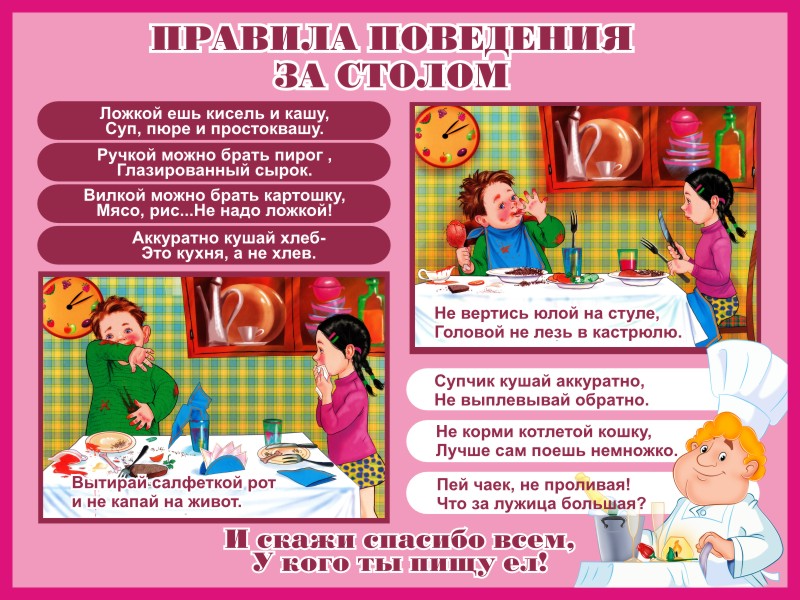 
«Кто больше назовет блюд»Цель: развивать быстроту реакции на вопрос, внимание; воспитывать выдержку, терпеливость. Ход игры. Педагог называет овощ или фрукт и просит вспомнить блюдо, которое из него можно приготовить. Тот, кому брошен мяч, должен назвать блюдо, не повторяясь. Ошибившийся или ничего не сказавший ребенок пропускает кон. Педагог может задать какое- то блюдо, а дети должны вспомнить его составляющие и договориться, какой составляющей будет каждый из них. Ведущий выкрикивает, что он хочет положить в кастрюлю, а узнавший себя впрыгивает в круг. Следующий впрыгивает и берет за руку предыдущего. Пока все компоненты не окажутся в круге, игра продолжается. Можно использовать шапочки-маски, медальоны с изображением овощей и фруктов.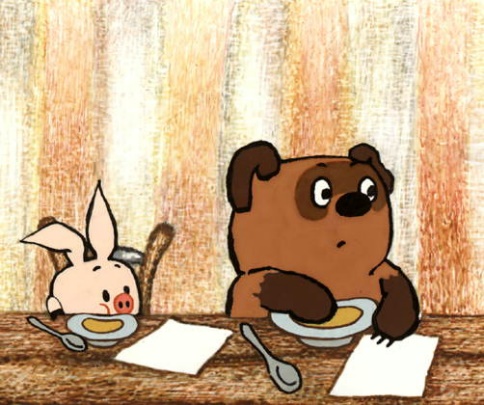 «Что едят в сыром виде, а что в вареном? »Цель: развивать фразовую речь, произвольное внимание; формировать умение выслушивать своих товарищей, терпеливо ждать своей очереди.Ход игры. Педагог показывает детям поочередно овощи и спрашивает, что можно есть в сыром виде, а что нельзя. Дает образец ответа: «Огурец можно есть в сыром виде», «Картофель надо варить». Затем педагог предлагает хлопать в ладоши, если овощ можно есть в сыром виде, и сидеть тихо, если нельзя.«Столик, накройся!».Цель: Закрепить навыки сервировки детского стола.Ход игры: участники вытягивают листочки с изображением блюд на разные этапы питания (завтрак, обед, полдник, ужин) и при помощи плоскостных фигур накрывают столы.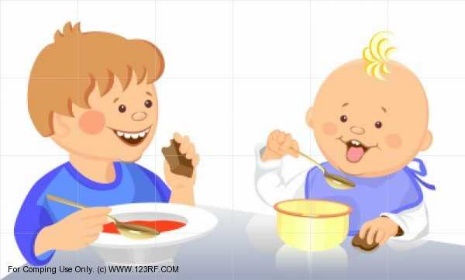 «Накроем стол для кукол».Цель. Учить детей сервировать стол, называть предметы, необходимые для справки. Знакомить с правилами этикета (встреча гостей, прием подарков, приглашение к столу, поведение за столом). Воспитывать гуманные чувства и дружеские взаимоотношения.Ход игры:Воспитатель входит в группу с нарядной куклой. Дети рассматривают ее, называют предметы одежды. Педагог говорит, что сегодня у куклы день рождения, к ней придут гости – ее подружки. Нужно помочь кукле накрыть праздничный стол (используется кукольная мебель и посуда).Воспитатель проигрывает с детьми этапы деятельности (помыть руки, постелить скатерть, поставить в центр стола вазочку с цветами, салфетницу и хлебницу, приготовить чашки с блюдцами к чаю или тарелки, а рядом разложить столовые приборы—ложки, вилки, ножи). Затем обыгрывается эпизод встречи гостей, кукол рассаживают на места.Детям старшего дошкольного возраста с целью закрепления навыков дежурства можно показать предметные картинки с изображением перечисленных выше предметов и предложить раскладывать их по порядку, определяя последовательность сервировки стола.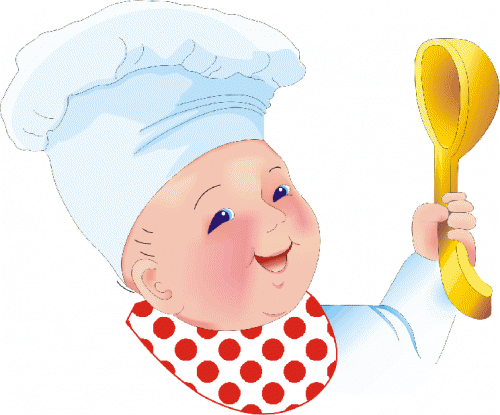 «Чашки – ложки»Цель: познакомить детей с предметами сервировки (ложка, чашка, тарелка)«Научим Чебурашку накрывать на стол»Цель: Учить детей правильно сервировать стол, узнавать и называть предметы сервировки.«Напоим Катю чаем»Цель: Продолжать знакомить детей с предметами сервировки, правильно сидеть за столом.«Маша обедает»Цель: Закрепить у детей знания о предметах сервировки.«Будем кашу варить, будем Сашу кормить»Цель: Обучать детей правильно пользоваться ложкой.«Кормление кукол»Цель: Развивать устойчивое внимание, умение манипулировать предметами (ложкой, чашкой, тарелкой)«Красивые салфеточки для трех поросят»Цель: Продолжать обучать детей навыкам пользования салфеткой.Игры с предметными картинками «Дети обедают»Цель: Закрепить знания детей о поведении за столом, знания о столовой посуде.Игровая ситуация «Мы готовимся к обеду»Цель: знакомить с названиями столовой посуды, их формой, цветом;Оборудование: предметы столовой посуды: тарелки (глубокая, мелкая), кружка, ложки (маленькая, большая).Ситуация разворачивается естественным образом. Воспитатель обращает внимание детей на няню, которая готовит посуду для сервировки стола к обеду.Воспитатель показывает детям предметы столовой посуды попарно: глубокая и мелкая тарелка, маленькая и большая ложка, кружка. Выделяются общие и отличительные признаки. Например: «Эти тарелки круглой формы. Эта тарелка мелкая, а эта - глубокая».Педагог объясняет детям назначение каждого предмета столовой посуды. Далее объясняет, что все эти предметы тоже называют посудой. Их ставят на стол, который нужно накрыть к обеду.Далее воспитатель обращает внимание детей на сервировку няней стола. Комментирует детям последовательность расстановки приборов для обеда.«Сначала надо поставить на середину стола хлебницу. Вокруг хлебницы надо расставить глубокие тарелки. Справа от тарелки надо положить большую ложку, которой мы будем есть суп. Рядом с ложкой надо положить вилку. Она понадобится, когда мы будем есть второе блюдо. Между глубокой тарелкой и хлебницей надо поставить кружку, из которой мы будем пить компот».После того как накрыт стол, педагог делает обобщение: «Посмотрите, все, что стоит на столе, - это посуда. Такая посуда называется столовая».Няня сообщает детям, что повар приготовил сегодня детям на обед.В свободное время воспитатель организует с детьми игру «Накроем стол к обеду для наших любимых игрушек», в ходе которой закрепляются названия предметов столовой посуды, совершенствуются культурно - гигиенические навыки, культура поведения за столом, дети упражняются в правильной сервировке стола.Игровая образовательная ситуация «Принимайся за обед»Цель:закрепить знание названий и назначения мебели и посуды для столовой;-учить правильно и красиво накрывать на стол, культуре поведения за столом;-формировать основы внимательного и заботливого отношения к партнерам по игре.Оборудование: кукла, мебель, посуда для столовой; обеденная скатерть, чайная скатерть, столовые и чайные салфетки; фартук, косынка, пара рукавичек — ухваток.Дети самостоятельно играют с куклой. Воспитатель предлагает детям накормить куклу. Кукла садится за стол. Но вот незадача: есть-то не из чего.Дети обычно смеются. Кукла же огорчена. Надо вместе с детьми утешить ее: «Сейчас мы накроем на стол».Заранее необходимо подготовить как можно больше разнообразной посуды, чтобы дети смогли сделать правильный выбор и сервировать стол к завтраку, обеду или ужину, как они пожелают.На куклу надевают косынку и фартук, она будет помогать детям сервировать стол. Педагог задает детям вопросы от имени куклы: «Что надо прежде всего поставить на стол? А из чего мы будем есть второе блюдо, пить компот?» Иногда кукла ошибается, например, ставит чашку не на блюдце, а на тарелку. Если дети сами этого не заметят, надо привлечь их внимание.Наконец все готово: няня подает кукле еду, а воспитатель учит ее правильно сидеть за столом, пользоваться приборами, есть, благодарить за еду.Кукла может спросить: «Зачем нужна ложка? Ведь удобнее есть руками, правда, дети?» А воспитатель просит детей подсказать кукле, чем едят первое блюдо, второе, фрукты из компота. Затем кукла спрашивает: «А что надо сделать после еды, дети?» и т.д.После окончания игры дети самостоятельно играют, приглашают в гости других кукол, сервируют чайный стол и т.д.Вариант. На обед к Мальвине приглашены Буратино, Чебурашка, Хрюша, другие сказочные персонажи. Дети учат кукол правильно накрывать на стол, умело пользоваться приборами и т.д.Игра - занятие «Напоим куклу Катю чаем»Дидактическая задача:-учить детей поить чаем куклу (позже и другие игрушки: мишку, зайку и т.д.)-формировать умение последовательно выполнять действия, называть предметы и действия с ними;-развивать ласковое, заботливое отношение к кукле.Материал: куклы, чашки, блюдца, ложки, сахарница и чайник из чайного сервиза, игрушечное печенье.Содержание игры:Педагог - мама накрывает стол для детей, показывает и называет каждое действие. На первом занятии целесообразно накрыть общий стол по числу играющих детей. Взрослый приглашает детей за стол, еще раз уточняет, что стоит на столе, как называется каждый предмет и для чего он нужен, как им можно пользоваться. Педагог говорит детям о том, что за этим столом дети будут поить чаем своих дочек (кукол). Из-за ширмы появляются куклы, детивыбирают себе их по желанию, усаживают на левое колено и придерживают левой рукой (показ дает педагог на своей кукле, помогает каждому ребенку взять правильно куклу, если возникает такая необходимость). Взрослый говорит со своей куклой и приглашает каждого ребенка тоже поговорить со своей куклой: «Сейчас будем пить чай, Катенька.Вот чай наливаю в чашку... положу сахар... ложкой размешаю... возьми печенье... кусай печенье... пей чай... Не торопись, чай горячий...»На последующих занятиях дети сами будут поить кукол чаем, игровое действие постепенно усложняется за счет ввода в игру варенья и т.п. Где возможно, усложняется и речевое сопровождение, например: «Не пей чай из ложки. Держи чашку крепко. Молодец, ешь печенье аккуратно, не кроши...»«Напоим куклу чаем»Дидактическая задача:-знакомить с названием предметов из чайного сервиза;-упражнять в правильной сервировке стола к чаепитию (последовательность расстановки приборов для чаепития).Оборудование: чайный сервиз (блюдца, чашки, заварочный чайник, сахарница, десертные тарелки, вазочка для печенья), чайные ложки.Ход игрыВоспитатель обращается к детям: «Ребята, вы любите, когда к вам приходят гости?» Сегодня к нам в гости придут наши любимые игрушки. Давайте накроем стол для гостей. Чем мы будем их угощать? (Чаем и печеньем.)Педагог объясняет детям последовательность расстановки приборов для чаепития. Сначала надо поставить вазу с печеньем на середину стола.Вокруг вазы надо поставить блюдца, а на каждое блюдце - чашку. Околокаждого блюдца надо поставить десертную тарелку. В десертную тарелку каждый гость положит себе печенье. Справа от каждого блюдца надо положить чайную ложку. Последними ставим сахарницу и заварочный чайник. Они тоже должны стоять на середине стола, чтобы каждому гостю было удобно взять сахар и налить чай.Затем каждому ребенку дается короткая инструкция типа: «Андрей, поставь вазу с печеньем на середину стола». Все дети выполняют поручения, расставляя чайную посуду на столе. Педагог комментирует их действия: «Андрей ставит на стол вазу с печеньем». И так далее.Какая ваза - большая или маленькая? (Ваза большая.)После того как накрыт стол, педагог обобщает высказывания детей.Посмотрите, все, что стоит на столе, - посуда. Из этой посуды пьют чай. Такую посуду называют «чайной посудой».В заключение дети рассаживают за столом свои любимые игрушки и «угощают» их чаем.После игры педагог предлагает детям помочь вечером маме накрыть стол к вечернему чаепитию.Игровая ситуация: «У Кати день рождения»Задачи:-обобщить знания детей о сервировке стола, о некоторых продуктах питания;-закрепить навыки культуры еды, пользования чайной посудой;-воспитывать умение быть гостеприимными при встрече гостей, радоваться их приходу, выражать слова благодарности, проявлять внимание во время угощения;-воспитывать положительные эмоции. Развивать самостоятельную инициативную разговорную речь детейОборудование: игрушки: кукла в нарядном платье, кукла - мальчик, мишка, заяц; набор продуктов: морковь, банан, апельсин, малина, яблоко; предметы чайной посуды.Ход: Воспитатель сообщает детям о том, что у куклы Кати сегодня день рождения и она всех нас приглашает в гости.Обсуждение: «Что можно подарить кукле Кате?»Дети собираются на день рождения, берут с собой приготовленные подарки.Дети приходят в гости к Кате, приветливо здороваются, дарят Кате свои подарки. Катя благодарит детей.Воспитатель: Посмотрите, дети, какая Катя сегодня красивая, нарядная. Во что она одета? (Дети называют цвет платья, банта, туфелек.)Катя: Ко мне на день рождения пришли еще мои друзья. Вот они сидят на диване.Воспитатель: Давайте посмотрим, кто пришел к Кате надень рождения.Дети называют знакомых им персонажей: зайка - попрыгайка, Мишка - Топтыжка, мальчик Коля.Воспитатель: Катя хочет угостить своих гостей. Давайте посадим гостей к столу.Маша, посади за стол зайчика. (Ребенок сажает игрушку, а воспитатель активизирует речь остальных детей: «Кому помогает сесть за стол Маша? Маша сажает за стол зайку».)Давайте поможем Кате накрыть на стол. Вот в корзиночке Катя приготовила угощение для гостей (в корзинке морковь, банан, апельсин, малина, яблоко). Давайте выложим все на блюдо.Дети достают из корзинки знакомые продукты и отвечают на вопросы воспитателя: что это? Какого цвета? Как его можно съесть? Надо ли снимать кожуру?Затем каждому ребенку дается короткая инструкция типа: «Максим, поставь вазу с печеньем на середину стола. Инна поставит вокруг вазы блюдца, а на каждое блюдце Женя поставит чашку». Все дети выполняют поручения, расставляя чайную посуду на столе.Воспитатель: Стол накрыт, гости сели за стол. Теперь они выберут себе угощение.Как вы думаете, что выберет зайка - попрыгайка?Почему ты думаешь, что он выберет морковку?(Зайка - попрыгайка выберет морковку, потому что любит ее.)Так распределяются все продукты. Медвежонок любит ягоды - угостим его малиной. Мальчик Коля любит яблоки. Кате достается апельсин.Катя: Ребята, вы тоже пришли ко мне в гости. Я хочу угостить вас чаем с печеньем.Дети садятся за стол и угощаются.Затем гости благодарят Катю за вкусное угощение.Играют в хороводную игру «Каравай».Вежливо прощаются.Игра - занятие « Накормим куклу Катю обедом »Дидактическая задача:-учить детей наливать суп поварешкой из кастрюли;-учить кормить куклу ложкой из глубокой тарелки, в мелкую тарелку класть второе (макароны-палочки, кружки-котлеты и пр.), поить компотом;-формировать элементарные умения передавать отношение к кукле как к ребенку: понимать состояние куклы: хочет кушать, проголодалась и т.п.-обучать детей культурно - гигиеническим навыкам, которые нужно выполнять перед едой.Материал: кастрюля, поварешка, сковородка, ложка, вилка, глубокая и мелкая тарелки, чашка - для каждого участника игры.Желательно использовать крупные игровые наборы, чтобы детям было удобно пользоваться в процессе игры.Содержание игры:Взрослый говорит о том, что куклы хотят обедать, им надо приготовить обед и накормить их.Уточняет с детьми, что для этого надо. Задает вопросы о том, для чего нужен каждый предмет: плита, кастрюля, поварешка; в какую посуду надо наливать суп и т.п. Далее взрослый показывает, как надо варить суп на плите: «Кастрюлю ставлю на плиту, в ней суп варится. Суп сварился. Крышкуоткрываю, суп наливаю. Осторожно, суп горячий, проливать нельзя. Вот налила суп в тарелку».Педагог сажает куклу на левое колено, придерживает ее левой рукой и дальше действует правой. Дети будут делать так же. Если, им трудно, то можно посадить куклу на стул, а самим, сидя или стоя, кому как удобно, расположиться рядом, действуя двумя руками. Педагог показывает речевой образец, обращенный к кукле, например: «Ешь, Катя. Ложку держи ровно... не проливай суп, хорошо! Молодец! Все съела».После демонстрации игрового действия детям раздаются плиты, кастрюли, тарелки, ложки, поварешки; выясняется попутно название и назначение этих предметов; игровое действие производится детьми самостоятельно.При необходимости педагог помогает детям.Если этот этап не вызвал у детей затруднений, можно продолжить занятие, накормив куклу вторым блюдом. Или это делается на отдельном занятии, а затем объединяется в единую цепочку игровых действий.Педагог дает образцы действий и речевого сопровождения: «Молодец, Катя, хорошо поела суп. Теперь дам тебе второе. Вот сковородка. На ней котлеты и макароны («понарошку»). Кладу котлету и макароны в мелкую тарелку. Бери вилку, ешь котлету и макароны. Бери чашку... держи крепко... пей компот!» Если дети захотят кормить своих «детей» вторым, то просят все необходимое: сковородку, мелкую тарелку, вилку, а затем чашку для компота, попутно выясняя, для чего нужен каждый предмет.Когда дети научились кормить кукол обедом и игровые действия не вызывают затруднений, можно усложнить игру, вводя новые «продукты»: мелкие красные квадраты - мясо в суп, пластмассовые мелкие овощи для супа и фрукты для компота и т.п. в зависимости от имеющегося материала и воображения как педагога, так и детей.Усложнение идет за счет соединения цепочек разных игровых действий: мытье рук и обед; обед и мытье посуды; поход в магазин за продуктами, приготовление обеда и кормление кукол. Первое время в «магазине» работает продавцом взрослый, он подсказывает и направляет действия детей:«Вот купите яйца (желтые или белые шарики, овалы), пожарьте на сковородке вместе с котлетами» или «Купите картошку, вот она. Почистите и положите в кастрюлю вместе с морковкой и мясом, будет отличный суп».Позднее вы прибавите «солонку», «терку», «ножи» и т.п. Дети сами будут предлагать все новые и новые детали игры, если играть с ними систематически и с любовью.Игры и упражнения, направленные на развитие мелкой моторики рук, способствующие успешному освоению навыков самообслуживания и культурно-гигиенических навыков.Формирование умения самостоятельно пользоваться ножом«Покормим зверей салатом»Цель:-закреплять навык правильной еды - держать правильно ложку (тремя пальцами - указательным, средним, большим);-нарезать пластилиновые овощи пластмассовым ножом;-перемешивать большой ложкой салат в миске; кормить кукол салатом.Словарь: огурец, помидор, лук; салатница, ложка; держу, отрезаю, перемешиваю, кормлю.Оснащение: игрушечные звери; пластилиновые овощи, пластмассовый нож, вилка.Ход игры: принесите красиво украшенную коробку и предложите ребенку посмотреть, что в ней (игрушечные звери). Скажите: «Звери пришли к тебе в гости из леса.В лесу сейчас холодно и голодно. Надо бы их чем-нибудь угостить». Предложите ребенку сделать овощной салат и угостить зверей.Рифмовка: Я сегодня не скучаю,Всех салатом угощаю.Звери на пеньке сидятИ салатик мой едят.Ребенок должен приготовить "салат":· нарезать пластилиновые овощи;· сложить их в салатницу;· круговыми движениями большой ложкой перемешать салат в салатнице;· положить салат большой ложкой каждому гостю на тарелочку;· угостить зверей салатом.«Чай для кукол»Цель:-закреплять навыки пользования чашкой - держать чашку за ручку;-обогащать игровые действия - научить кукол пить чай из чашки;-закреплять знание «чайной церемонии»: вскипятить воду, заварить чай, налить в чашку кипяток и заварку.Словарь: чай, кипяток, заварка, чашка, чайник; наливаю, завариваю, угощаю; горячий, крепкий, вкусный.Оснащение: игрушечный чайный сервиз, кукла.Ход игры: расставьте перед ребенком чайный сервиз.Рассмотрите вместе предметы посуды. Попросите ребенка назвать каждый предмет.Покажите куклу, скажите, что кукла пришла к ребенку в гости, а гостей принято угощать.Рифмовка: Таню в гости приглашаю,Чаем с плюшкой угощаю.Пей, Танюша, чай!Пей и не скучай!Предложите ребенку приготовить чай (положите перед ним мнемокарту с рисунками, изображающими последовательность действий при приготовлении чая). Когда чай будет готов, предложите ребенку напоить кукол и взрослых, играющих с ним.Игры и упражнения, направленные на формирование навыка приема пищиД/и «Кормление куклы»Цель:-научить простейшим действиям с сюжетными игрушками (кормление), прививать гигиенические навыки;-вызывать речевую активность; воспитывать добрые чувства к кукле.Сюжетно - отобразительная игра «Встреча подружек куклы, угощение их чаем»Цель:-знакомить детей с предметами посуды: учить называть их, узнавать по слову, использовать по назначению;-учить сервировать стол к чаепитию;-воспитывать желание заботиться о кукле.• Д/и «Накормим куклу кашей»Цель: рассматривание тарелки, столовой ложки, салфеток. Обучение культурно -гигиеническим навыкам.• «Мы готовимся к обеду»Цель:-знакомство с названиями предметов столовой посуды, приборов, их формой, цветом;-учить правильно и красиво накрывать на стол;-учить кукол культуре поведения за столом.«Угостим Катю обедом»Цель:-сервировка стола для обеда куклы Кати;-сравнение глубокой и мелкой тарелок; знакомство с названиями приборов и ихназначением: ложка столовая и чайная, вилка, нож.«У куклы Кати день рождения». (Накрываем стол для обеда и кормим кукол.)Цель: обобщение знаний о предметах столовой посуды и продуктах питания, активизация словаря, связной речи.Д/и «Обед для трех медведей». («Три медведя готовят обед»)Цель: уточнение понятий «маленький» - «большой» - «очень большой» применительно к предметам кухонной посуды.«Четвертый лишний» (классификация посуды по назначению, использованию.)Д/и «Катин огород»«Подарок зайке»«Что выросло на огороде».Цель:-рассматривание овощей; познакомить с названиями некоторых овощей;-учить узнавать их по названию и самостоятельно называть;-активизировать словарь, развивать связную речь (умение выражать мысль в форме 3 - 4-словного предложения).Игры на различение предметов посудыД/и «Магазин». (Покупка продуктов для приготовления обеда. Покупка посуды )«Навестим больную куклу. Приготовим ей угощения» (лепка предметов округлой формы - конфетки, вишенки.)«Печем пироги для куклы» (игры с песком)Цель: учить действовать совком - набирать влажный песок, наполнять им формочки, утрамбовывать песок в формочки тыльной стороной совка, переворачивать формочку на стол, придерживать песок рукою4 стучать по дну формочки, снимать ее; угощать куклу.Действия с предметами - орудиями. «Оладьи для Кати».Цель:-развивать глазомер, координацию движений правой руки;-упражнять в умении подхватывать круглый диск концом лопатки;-воспитывать ловкость, сноровку, желание довести дело до конца.Д/и «Научим куклу мыть посуду»Цель: -воспитывать навыки пользоваться посудой, содержать ее в чистоте;-приучать использовать посуду по назначению, бережно кней относиться;-называть предметы посуды во время кормления куклы;-называть действия (вытирать, ставить).Дидактическая игра "Что чем едят"Карточки с изображением различных продуктов и блюд,- дети должны правильно подобрать карточку - что едят рукамиЧто едят ложкойЧто едят вилкойЧто едят вилкой и ножомСпасибо всем, чьи фотографии я использовала для создания данной игры!Правила поведения за столомАккуратно кушай хлеб -Это кухня, а не хлев.Не вертись юлой на стуле,Головой не лезь в кастрюлю.Будешь печь ты пироги -Нос, смотри, не обожги.Супчик кушай аккуратно, Не выплевывай обратно.Хлебных крошек не кроши, Таракашек не ищи.Пей чаек, не проливая. Что за лужица большая?Что за грохот? Что упало? Маша за столом мечтала.Не корми котлетой кошку, А сама поешь немножко.Вытирай салфеткой рот И, не капай на живот.Ложкой ешь кисель и кашу, Суп, пюре и простоквашу.Вилкой можно брать картошку, Мясо, рис (не надо ложкой).Ручкой можно брать пирог, Глазированный сырок. И скажи спасибо всем, У кого ты пищу елВоспитание культуры поведения и положительных моральных качеств. 2 младшая группа. I кварталДля воспитания культуры поведения и положительных моральных качеств ежедневно используются приемы (прямое обучение, напоминание, предложение помочь, пожалеть, объяснение). Кроме этого используются приемы для каждого конкретного случая: беседы, поручения, дидактические и сюжетно-ролевые игры, чтение художественной литературы.Воспитание культуры поведения и положительных моральных качеств. 2 младшая группа. II кварталДля воспитания культуры поведения и положительных моральных качеств ежедневно используются приемы (прямое обучение, напоминание, предложение помочь, пожалеть, объяснение). Кроме этого используются приемы для каждого конкретного случая: беседы, поручения, дидактические и сюжетно-ролевые игры, чтение художественной литературы.Воспитание культуры поведения и положительных моральных качеств. 2 младшая группа. III кварталДля воспитания культуры поведения и положительных моральных качеств ежедневно используются приемы (прямое обучение, напоминание, предложение помочь, пожалеть, объяснение). Кроме этого используются приемы для каждого конкретного случая: беседы, поручения, дидактические и сюжетно-ролевые игры, чтение художественной литературы.Воспитание культуры поведения у детей дошкольного возрастаМесяцВид деятельностиПрограммное содержаниеСентябрьБеседа «Наш Детский сад»Воспитывать бережное отношение к детскому саду, уважение к сотрудникам. СентябрьОбщение «Как вести себя с игрушками» Формировать бережное отношение к игрушкам, учить правильно, использовать их в игре.СентябрьУтренний тренингВоспитывать в детях потребность радовать своих близких добрыми делами и заботливым отношением к ним, эмоционально обогатить детей теплотой и поэзией.СентябрьИгра «Дружба начинается с улыбки»Учить детей преодолевать барьер в общении, снять психологическое напряжение; учить детей дружить, помогать, сочувствовать, поддерживать и сопереживать друг другу.ОктябрьБеседа «Не сиди, сложа руки, так и не будет скуки»Формировать основы полезной деятельности, совершенствовать навыки самообслуживания; помочь детям понять, что трудолюбивый человек всегда добьётся результата.ОктябрьРабота над содержанием сказки «Пузырь, соломинка и лапоть» 
Воспитывать умение трудиться вместе, развивать доброжелательные отношения друг к другу. ОктябрьБеседа «Хорошие манеры»Учить детей правилам этикета, формам общения при встрече со знакомыми и незнакомыми людьми; правилам употребления слов приветствия, выражения вежливой просьбы, благодарности; способствовать преодолению застенчивости и скованности детей; развивать умение внимательно выслушивать собеседников.ОктябрьД/и «Мимика» 
Знакомить детей с внешним выражением разнообразных эмоциональных состояний. НоябрьОбщение «Как вести себя во время разговора»Познакомить детей с правилами поведения во время разговора: говори вежливым тоном; используй «волшебные слова»; не е держи руки в карманах; не вмешивайся в разговор взрослых.НоябрьУпражнение «Радость — грусть» 
Формировать представления о признаках состояния радости, помочь понять, что грусть – это плохое настроение. НоябрьС/р «Чаепитие в кругу друзей» 
Формировать знания о правилах поведения за столом. 
НоябрьОбщение «Мои добрые поступки» 
 Уточнить понимание детьми правил взаимоотношений, связь правил с конкретными поступками.ДекабрьБеседа «Какие мы красивые» Закладывать основы доверительного отношения друг к другу, расширять представления о самом себе, воспитывать аккуратность.ДекабрьУпражнение «Добрый — злой» 
Помочь понять, что такое доброта, злость; Упражнять в показе этих эмоций. Декабрь«Скажем друг другу комплимент» 
 Дать представление о том, что такое комплимент. Учить выражать свои отношения к друзьям,  используя добрые слова. Декабрь«Новогодний праздник» Воспитывать чувство сопричастности к жизни детского сада, страны. Знакомить с традициями праздника. Январь«Каким должен быть друг» 
 Выяснить, как дети понимаю значение слов «друг», «дружба», какие качества больше всего ценят дети в товарищах.Январь«Кто кого добрее?»Снять психологическое напряжение, обучать детей понимать чувства других, сопереживать; содействовать сплочению детского коллектива.ЯнварьИгра - тренингРазвивать эмоциональную сферу ребёнка; воспитывать уверенность в себе; развивать умение анализировать свои поступки, чувства, мысли.ЯнварьЧтение сказки «Гуси — лебеди» 
 Учить детей заботится о близких людях, воспитывать правила безопасного поведения. ФевральОбсуждение ситуации «В автобус вошла старенькая бабушка» 
Учить детей с уважением относиться к пожилым людям, оказывать им посильную помощь и внимание. Февраль«Мои добрые поступки» Углублять представления детей о доброте, как о ценном, неотъемлемом качестве человека; совершать коммуникативные навыки: умение выслушивать товарищей, искренне высказывать свое мнение, проявлять доброжелательность к суждениям других детей; добиваться доброжелательной интонационной речи.Д/и «Защитники девочек»   Формировать представления о сходстве и различиях между мальчиками и девочками, воспитывать желание у мальчиков защищать девочек.Беседа «Наша Армия»Дать детям элементарные знания об армии; рассказать о празднование «Дня защитника Отечества»; воспитывать чувство уважения и гордости за нашу Армию. МартБеседа «Моя семья».
Чтение стихотворения Е. Благинина «Посидим в тишине» Вызвать у детей радость и гордость, за то, что у них есть семья; воспитывать желание заботиться о близких людях. Март«Подарок для мамы»Помочь понять, что мама как любой другой человек, может нуждаться в помощи, вызвать желание заботиться о своих родных.МартСюжетно-ролевая игра «Семья»Формировать понимание того, что в семье все заботятся друг о друге; вызвать желание быть похожим на своих родителей.МартИгра «Угадай, кто это?»  Помочь детям лучше узнать друг друга, укреплять дружеские отношения, развивать тактильные ощущенияАпрельБеседа «Порядок в твоём доме» 
Учить детей содержать в порядке своё жильё, проявлять особую заботу о чистоте. Апрель«Хороший друг познается в беде»Формировать представления о том, что настоящий друг умеет сопереживать, помогает в трудные минуты; развивать умение быть милосердным друг к другу.АпрельБеседа «Фантазеры и лгунишки» Развивать умение различать обман, выдумку и фантазию. Формировать у детей стремление быть правдивым и тактичным. Воспитывать честность.АпрельОбщение «Как можно порадовать родителей» 
Подвести к понимаю того, что все члены семьи нуждаются в заботе, любви, помощи. МайБеседа «День Победы» 
 Дать детям элементарные знания о праздники День Победы. Май«Наша страна» — рассматривание фотографий. 
Воспитывать любовь, интерес к своему городу, стране. МайЧтение сказки «Два жадных медвежонка» 
Д/и «Поделись с товарищем»Раскрыть смысл понятий «жадность» и «щедрость»; развивать способность оценивать свое отношение к положительным и отрицательным поступкам; понимать, что жадным быть плохо, а щедрым хорошо.Чтение стихотворения В. Маяковского «Что такое хорошо?»Способствовать формированию у детей представления о нормах и правилах поведения и общения друг с другом; учить детей благополучно выходить из конфликтных ситуаций, находить компромиссное решение.ТемыСентябрьОктябрьНоябрьКультура поведенияУчить приветливо здороваться при встрече, прощаться при расставании.1. Д.и. «К нам гости пришли», 2.Д.и. «Поучим мишку знакомиться», 3.Д.и. «Подскажем мишке, как надо прощаться»Закреплять навыки здороваться и прощаться, вежливо обращаться с просьбой, называя взрослых по имени отчеству.1.Создание проблемных ситуаций2.Д.и. «Учим мишку обращаться к воспитателю с просьбой»Учить правильно вести себя в группе: не толкаться, не отнимать игрушки. Закреплять умение благодарить за еду, помощь.1.Рассматривание картинок из серии «Дети играют»2.Д.и. «Научим мишку делиться с товарищами»3.Д.и. «Расскажем мишке, как надо играть с товарищами»Положительные моральные качестваВоспитывать желание выражать сочувствие, утешить, пожалеть товарища.1.Чтение А.Барто «Мяч»,2.Чтение «Лошадка»3.Д.и. Как утешить куклу Нину»Воспитывать доброжелательное отношение к товарищам, умение делиться игрушками.1.Рассматривание иллюстраций об играх детей, рассказ воспитателя.2.Д.и. «Как зайка играет с товарищами»Учить помогать друг другу и обращаться за помощью к товарищам.1.Чтение М.Ивенсон «Кто поможет?»2.Чтение Н.Павлова «На машине»3. Д.и. «Поможем мишке попросить зайку помочь»4. Д.и. «Как правильно попросить о помощи»ТемыДекабрьЯнварьФевральКультура поведенияЗакреплять умение правильно вести себя в спальне, раздевальной комнате.1.Д.и. «Можно-нельзя»2.Д.и. «Уложим куклу спать»3.Расскажем мишке, как мы укладываемся спать»4. С/р игра «Детский сад»Закреплять знания и навыки поведения в группе: не обижать детей, не отнимать игрушки, вежливо просить, дружно играть.1.Беседа «Как играют воспитанные дети»2.Беседа «Как мы дружим»3.Чтение Я.Тайц «Поезд»4.Чтение Я.Тайц «Карандаш»5.Чтение Л.Толстой «Был у Пети и Миши конь»Д.и. «Что мне делать, если нужно убрать игрушки»Приучать детей общаться спокойно, без крика.1.Беседа «Как мы разговариваем друг с другом»Положительные моральные качестваВоспитывать доброжелательное отношение друг к другу, желание дружно играть, пожалеть, помочь; продолжать учить не отнимать игрушки друг у друга.1.Чтение Н.Калинина «Как петух утащил Васин хлеб»2.Чтение «Н.Калинина «Разве так играют?»3.Чтение Я.Тайц «Кубик на кубик»Д.и. «В группу принесли новую игрушку, все хотят играть с ней»Продолжать воспитывать доброжелательное отношение к родным и близким, товарищам.1.Рассматривание картин и иллюстраций2.Рассказ воспитателя3.Чтение РНС «Петушок и бобовое зернышко»4.Чтение эскимосская сказка «Как лисичка бычка обидела»5.Чтение В.Берестов «Больная кукла»6.Чтение О.Высотская «Холодно»7.Чтение К.Ушинский «Вместе тесно, а врозь скучно»Формировать у детей образ Я, помочь осознать себя.1.Рассматривание иллюстраций (части тела)2.Беседа «Кто я»3.Беседа «Что для чего» (части тела)4.Чтение Г.Зайцев «Уроки Мойдодыра»5.Рассматривание себя в зеркале.ТемыМартАпрельМайКультура поведенияУчить детей встречать гостей, здороваться, приглашать в группу, предлагать присесть.1. Рассказ воспитателя2. Создание проблемных ситуаций3. Д.и. «Расскажем мишке, как надо встречать гостей»4. С/р ига «Семья» (гости)Закреплять умение оценивать поступки, показать на примере отрицательные стороны капризов и упрямства.1.Беседа «Как ведут себя воспитанные дети»2. Беседа «Хорошо и плохо»3.Чтение Т.Карамаренко «Капризка»4. В.Маяковский «Что такое хорошо и что такое плохо»Подводить к осознанию некоторых правил культуры поведения и нравственных качеств: быть вежливым хорошо; вежливых, добрых и внимательных любят, с ними хорошо играть и дружить.1. Беседа «С кем мне нравится играть и почему»2. Беседа «Как поступают добрые дети»3. Д.и. «Расскажем мишке, как играют воспитанные дети»4. «Поможем мишке быть вежливым»Положительные моральные качестваПродолжать работу по формированию образа Я, сообщить детям некоторые сведения об их прошлом (был маленьким, ел из бутылочки, не умел рисовать и т.д.).1. Рассматривание фотографий, рисунков детей 1 младшей группы2. Беседа «Какими мы были, какими мы стали»3. Беседа «Как надо помогать малышам»Закреплять умение оценивать поступки, показать на примере отрицательные стороны капризов и упрямства.1.Беседа «Как ведут себя воспитанные дети»2. Беседа «Хорошо и плохо»3.Чтение Т.Карамаренко «Капризка»4. В.Маяковский «Что такое хорошо и что такое плохо»Подводить к осознанию некоторых правил культуры поведения и нравственных качеств: быть вежливым хорошо; вежливых, добрых и внимательных любят, с ними хорошо играть и дружить.1. Беседа «С кем мне нравится играть и почему»2. Беседа «Как поступают добрые дети»3. Д.и. «Расскажем мишке, как играют воспитанные дети»4. «Поможем мишке быть вежливым»